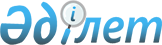 О проекте Закона Республики Казахстан "О ратификации Меморандума о финансировании между Правительством Республики Казахстан и Комиссией Европейского Сообщества"Постановление Правительства Республики Казахстан от 3 июля 2002 года N 719

      Правительство Республики Казахстан постановляет:  

      1. Внести на рассмотрение Мажилиса Парламента Республики Казахстан проект Закона Республики Казахстан "О ратификации Меморандума о финансировании между Правительством Республики Казахстан и Комиссией Европейского Сообщества".  

      2. Настоящее постановление вступает в силу со дня подписания.  

    Премьер-Министр      Республики Казахстан    

                                                           Проект 

                                Закон                            Республики Казахстан 



               О ратификации Меморандума о финансировании между  

                  Правительством Республики Казахстан                  и Комиссией Европейского Сообщества        Статья 1. Ратифицировать Меморандум о финансировании между  Правительством Республики Казахстан и Комиссией Европейского Сообщества,  совершенный в городе Астане 11 октября 1999 года (далее - Меморандум).      Статья 2. Настоящий Закон применяется к правоотношениям, возникшим с  даты подписания Меморандума.        Президент  Республики Казахстан                            Программа Тасис на 1999 г.                     Соглашение по условиям финансирования         Стороны:      Комиссия Европейских Сообществ (далее - Комиссия), выступающая от  имени Европейского Сообщества (далее - Сообщество)      с одной стороны, и      Правительство Казахстана (далее - Правительство), выступающее от  имени Казахстана (далее - Казахстан)      с другой стороны.      Принимается во внимание, что этими сторонами согласовано выполнение  Индикативной программы по техническому содействию Сообщества (Тасис) на  1996-1999 в Казахстане      Настоящим согласовано следующее:      1. Сущность и предмет 

         Настоящим стороны соглашаются, что в рамках программы Тасис на 1999 финансовый год, Сообщество профинансирует в виде грантов внедрение мер по техническому содействию, установленных Программой действий на 1999 г. для Казахстана, приложенной здесь в Приложении 1, как неотъемлемая часть этого Соглашения по условиям финансирования. Для удобства названная программа определена как:  

      Программа N KZ9901 Название: Техническое содействие Казахстану  



         2. Внедрение  

      Меры, упомянутые выше в статье 1 должны быть выполнены и профинансированы из бюджета Сообщества в соответствии с положениями, установленными в этом Соглашении по условиям финансирования и в Основных правилах, применяемых к Соглашению по условиям финансирования, приложенным здесь в Приложении 2, как неотъемлемой части этого Соглашения по условиям финансирования.  

      Поправки к настоящему Соглашению по условиям финансирования, а также к Программе действий для Казахстана на 1999 г. и к Основным Правилам, применяемым к Соглашению по условиям финансирования, должны быть в письменной форме и могут быть согласованы путем обмена письмами между названными сторонами.  

      3. Обязательства сторон  

      Сообщество обязуется выделить для выполнения Программы действий 1999г. для Казахстана 16,650,000 Евро =(шестнадцать миллионов шестьсот пятьдесят тысяч).  

      4. Продолжительность. Окончание срока  

      Настоящее Соглашение по условиям финансирования войдет в силу со времени подписания его обеими сторонами.  

      Окончание срока этого Соглашения по условиям финансирования - 31  

  декабря 2002 г. После этого окончательного срока прекратится любой  финансирующий баланс по программе КZ9901.      Продление продолжительности этого Соглашения по условиям  финансирования и соответствующей программы KZ9901 может быть согласовано  представлением обоснованного запроса в письменной форме от Правительства.      5. Адреса      Любая и вся информация, относящаяся к настоящему Соглашению по  условиям финансирования будет адресована:        Для Комиссии                            Для Правительства         Мr. F. Lamoureux                        г-н У.А.Джандосов      European Commission                     Заместитель Премьер-Министра      Tacis Programme                         ул.Чайковского, 144      CHAR 12/67                              1 этаж, комната 109      Rue de Loi 200                          480091 Алматы      B-1049 Brussels                         Казахстан      Belgium            6. Количество копий        Настоящее Соглашение по условиям финансирования подписано в двух  экземплярах на английском и в двух экземплярах на русском языках, оба  языка считаются оригинальными.   За и от имени                                За и от имени  Европейской Комиссии                         Правительства Казахстан Имя: г-н                                      Имя: г-н У.А.Джандосов  Должность: Член Комиссии                     Должность Заместитель                                               Премьер-Министра   Дата:                                        Дата:    Место:                                       Место:                               Описание проекта N 1   Название проекта:            Содействие осуществлению правовой реформы  Сектор:                      Структурная и организационная реформа  Стоимость проекта            1.0 МЕВРО Продолжительность проекта:   24 месяца Основной бенефициар:         Министерство юстиции Республики Казахстан   Обоснование проекта: 

           С начала приобретения независимости, Правительство Казахстана сосредоточило свои усилия на установление рыночной экономики и обеспечение стабильных макроэкономических рамок путем обуздания уровня инфляции, контроля за дефицитом бюджета и введения систематических реформ, направленных на процесс либерализации и приватизации. Структурные реформы под контролем, в значительной степени устранен ценовой и торговый контроль, почти завершена приватизация малых и средних предприятий, приватизировано большинство колхозов и совхозов, и многие нефтяные, газовые и минеральные запасы переданы на разработку иностранным инвесторам. Несмотря на эти позитивные изменения, реформа законодательной системы отстала от программы экономического реформирования и не отвечает требованиям рыночной экономики. Слабая законодательная база в отношении выполнения обязательств по договору способствует увеличению риска и сдерживает приток частного капитала.  

      Полностью осознавая слабые стороны рамок существующего законодательства в отношении эффективной защиты частной собственности и экономических прав от посягательств, Правительство Казахстана утвердило Государственную программу реформирования законодательства при содействии международных доноров. Международный Банк Реконструкции и Развития (МБРР) на стадии утверждения займа технической помощи в размере 15 млн. долларов США, который будет направлен на осуществление проекта реформирования законодательства. Проект Тасис намерен дополнить проект МБРР с целью укрепления организационного развития законодательной сферы. Конкретные цели, задачи и организационная оценка проекта Тасис будет осуществляться в тесном сотрудничестве с МБРР и другими потенциальными донорами на стадии разработки подробного технического задания.  

      Цель проекта:  

      Общая цель предполагаемого проекта - укрепление законодательной системы, нормативной базы и организационных структур в ключевых областях в целях функционирования рыночной экономики.  

      Основные компоненты проекта:  

      Предполагается, что проект сосредоточит свою деятельность на одном или более компонентах:  

      - Составление законодательных документов. Этот компонент будет построен на усилиях Правительства улучшить качество, дееспособность, прозрачность и эффективность процесса принятия законов при содействии международных доноров и с особым акцентом на сферу экономики. Под этим компонентом Тасис может оказать содействие по одному или более пунктам: а) обучение государственных служащих, в частности тех, которые вовлечены в разработку законодательных актов, относящихся к экономической и рыночной реформам; б) совершенствование компетентности и организационных структур в органах, вовлеченных в составление законодательных документов; в) техническое консультирование по вопросам законодательных документов.  

      - Юридическое образование и осведомленность общества в вопросах законодательства.  

      Данный компонент содействует развитию единой, современной системы юридического образования, ориентированной на сегодняшний рынок, задачами которого являются улучшения качества юридического образования и обучения, осведомленность и понимание обществом норм законодательства. Под этим компонентом проект Тасис может оказать содействие по одному или более пунктам: а) разработка учебных программ, курсов; б) разработка стандартов при выдачи документов об обучении юридических заведений; с) компании в средствах массовой информации с целью увеличения осведомленности общества о нормах законодательства и законодательного процесса.  

      - Доступ к юридической информации. Цель этого компонента - обеспечить своевременный и широкий доступ к надежной и исчерпывающей юридической информации для практикующих юристов, предприятий частного сектора, государственных служащих и общества в целом. Юридическая информация по данному компоненту включает в себя законы, указы, резолюции правительства, постановления министерств и ведомств, отдельные решения судов. По данному компоненту проект Тасис может оказать по одному или более пункту: а) разработка национальной стратегии по предоставлению юридической информации; б) разработка единой системы по осуществлению этой стратегии;  

в) осуществление части или всего стратегического плана, включая оборудование и услуги, относящиеся к электронным и неэлектронным средствам доступа к юридической информации; г) классификация и кодификация юридической информации.  

      - Укрепление законности. Целью этого компонента является укрепление независимости и увеличение качества и эффективности работы судов. По данному компоненту проект Тасис может оказать помощь по одному или более пунктам: а) обучение судебных исполнителей и судей применению законов в области экономического реформирования; б) разработка  

  соответствующих законодательных и нормативных рамок для устранения  механизмов принятия альтернативных решений при возникновении споров;  с) осуществление механизмов принятия альтернативных решений через процесс  обучения и переобучения судей.        Общий индикативный бюджет:1.0 МЕВРО                              Описание проекта N 3   Название проекта:                 Усиление институциональных способностей                                    Министерства экономики Республики                                           Казахстан по макроэкономическому анализу                                    и прогнозу (Поддержка Агентства                                             Республики Казахстан по экономическому                                    планированию)   Сектор:                           Структурная и институциональная реформа    Стоимость проекта:                1.0 МЕВРО  Продолжительность проекта:        24 месяца Конечный получатель:              Министерство экономики Республики                                           Казахстан      Предыстория и обоснование: 

           Министерство экономики Республики Казахстан было создано в соответствии с Указом Президента Республики Казахстан Н. Назарбаева от 13 октября 1999 г. N 235  U990235_ .  

      Министерство экономики Республики Казахстан (далее - Министерство) является центральным исполнительным органом, уполномоченным на выполнение функций государственного управления и контроля в сфере организации разработки основных направлений социально-экономического развития Республики Казахстан, областей и гг. Алматы и Астаны. Министерство определяет экономическую политику, обеспечивает анализ и прогнозирование социально-экономического развития страны, подготовку и реализацию индикативных планов и других документов общеэкономического характера.  

      Министерство экономики разрабатывает сценарии развития экономики с учетом конъюктуры на мировых товарных рынках.  

      Обязанности Министерства экономики включают:  

      - подготовку Индикативных планов социально-экономического развития на кратко- и среднесрочный период;  

      - разработку макроэкономических показателей на кратко-, среднесрочный периоды, являющихся основой для формирования бюджетов всех уровней;  

      - разработку и контроль за реализацией региональной политики;  

      - разработку, координацию и контроль за реализацией Плана действий Правительства;  

      - подготовку государственных инвестиционных программ.  

      Министр экономики является членом Правительства.  

      К основным видам деятельности Министерства экономики Республики Казахстан относятся сбор информации, экономический анализ и прогноз, а также на их основе определение основных направлений экономической политики. Текущая деятельность Министерства ограничена несколькими факторами, включая неполноту информационной базы, устаревшие методологические подходы, недостаток технологий и оборудования для осуществления необходимых функций.  

      В своей деятельности Министерство экономики использует данные, предоставленные Агентством Республики Казахстан по статистике. Кроме того, для эффективного и своевременного выполнения своих задач Министерство использует необходимую информацию, собранную из различных источников, как отечественных, так и зарубежных.  

      Кроме того, существуют проблемы, как в повышении квалификации, так и в опыте штата Министерства экономики по макроэкономическому моделированию и технике прогноза. Также, одним из главных ограничений эффективного сбора анализа и обработки данных, является недостаток в системе информационных технологий и современном компьютерном оборудовании.  



         Основные цели и задачи Проекта  

      Основной целью проекта является обеспечение специалистов Министерства экономики Республики Казахстан современными инструментами анализа и прогноза для выработки адекватных особенностей рыночной экономики мероприятий социально-экономической политики и параметров для разработки государственного бюджета.  

      Исходя из цели проекта, а также учитывая, что он является продолжением проекта Тасис EDKA 9602 "Усиление институциональных возможностей Агентства по стратегическому планированию и реформам Республики Казахстан" (АСПР), предусматривается решение следующих задач:  

      - обеспечение эффективной адаптации экономико-математических моделей, созданных в АСПР в Министерстве экономики;  

      - дальнейшее развитие и улучшение системы экономико-экономических моделей, с целью создания в Министерстве экономики финансового и бюджетного программирования, позволяющего обеспечивать прогнозирование важнейших показателей развития по кварталам, году и на период до 5 лет;  

      - разработка на базе существующих и вновь создаваемых моделей качественно нового инструмента, имитирующего функционирование социально- экономической системы с учетом внешних и внутренних факторов;  

      - обучение специалистов Министерства экономики технике экономического анализа, экономико-математического моделирования и прогнозирования;  

      - регулярное и незамедлительное обеспечение экономическими данными высокой степени точности, необходимые для создания микроэкономических и макроэкономических моделей в соответствии с международными стандартами.  



         Основные составляющие проекта  



         Дальнейшее расширение существующих возможностей экономического моделирования и анализа в Казахстане посредством проведения семинаров и практической помощи.  

      Разработка способностей предоставлять экономические данные необходимые для эффективного экономического моделирования и анализа экономических моделей.  

      Увеличение и стажировка не менее 8-10 специалистов Министерства экономики в ведущих европейских экономических институтах и ведомствах.  



         Ожидаемые результаты  

      В соответствии с проектом Реформы официальной статистики, создание точных, полных и своевременных экономических данных, необходимых для экономических моделей.  

      Дальнейшее развитие способностей Правительства Казахстана в построении экономических моделей необходимых для принятия экономических решений.  

      Увеличение способностей Правительства Казахстана интерпретировать и  

  практически применять результаты экономических моделей и анализа.      Улучшение организационной, технологической и коммуникационных  структур Министерства экономики, что позволит ему стать эффективным  партнером в обсуждении экономической политики с другими министерствами и  ведомствами.      Обученный и подготовленный персонал по адаптации и ведению  экономико-математических моделей, разработанных в процессе работы проекта.      Общий индикативный бюджет: 1.0 MEBPO                              Описание проекта N 4   Название проекта:        Программа Магистра Бизнес Администрации (МБА)                          в КИМЭП (Содействие организационному развитию                           КИМЭП) Сектор:                  Структурная и институциональная реформа Стоимость проекта:       2.3 МЕВРО Продолжительность  проекта:                 24 месяца Конечный получатель:     КИМЭП        Предыстория и обоснование: 

           КИМЭП был образован Указом Президента Республики Казахстан от 14 января 1992 года. Его целью является создание бизнес и правительственных лидеров Казахстана путем обучения современному менеджменту и передачи знания на международном уровне, подготовка кадров, которые бы способствовали экономическому росту, придерживаясь принципов рыночной экономики, а также прогрессивная экстраполяция возможностей конкуренции Казахстана в мировой рыночной экономике.  

      С 1993 года Тасис непрерывно оказывал поддержку КИМЭП в частности, его программе МБА. За годы его функционирования число студентов возросло за счет создания еще двух программ, программы Магистра Государственного Управления (МГУ) при поддержке Британского Ноу-Хау Фонда и программы Магистра Экономики, финансируемой ЮСАИД. Поддержка донорских организаций КИМЭП, внесла огромный вклад в настоящий статус КИМЭП, поскольку сейчас этот институт рассматривается как "флагман" бизнес-школ в Центральной Азии (Ежегодный отчет Тасис за 1997 год).  

      В данный момент, в то время как три основные программы были и остаются зависимыми от зарубежного финансирования, перед КИМЭП стоит сложная задача достигнуть самофункционирования. Для ее достижения начала применяться двойная тактика: постепенная замена иностранного факультета эквивалентным местным факультетом, и получение прибыли, достаточной для балансирования затрат организации. Тасис способствовал развитию местного факультета, в чем он особенно прогрессировал в последние годы. Местный факультет МБА постепенно меняет преподавателей от иностранных экспертов на местных, хотя они еще не полностью приобрели современные навыки исследования и учебной методологии. (Европейские эксперты сейчас занимаются конкретно развитием Местного факультета).  

      Для того, чтобы завершить замену иностранного факультета местным, необходимо дальнейшее инвестирование в трейнинг и обучение местного факультета. Учитывая, что целью программы МБА в КИМЭП является достижение и сохранение уровня качества, которое можно будет сравнивать с пост-выпускными программами (аспирантурами) в Европейских Школах Бизнеса и Университетах, развитие и сохранение такого местного факультета МБА является главной задачей проекта.  

      Дополнительные ресурсы Тасис позволят КИМЭП укрепить местный факультет и администрацию МБА, достигая долгосрочную жизнеспособность и самофункционирование программы МБА. Между держателями акций КИМЭП достигнут консенсус о том, что в конце осуществления проекта, летом 2002 года должно быть достигнуто самофункционирование.  

      Более того, помощь Тасис позволит МБА КИМЭП вовлечься в сеть Европейских Бизнес-Школ и Университетов, гарантировать программе качество в общем, таким образом, оправдывая ее название как "флагмана" бизнес-школ в Центральной Азии.  

      Цели Проекта:  

      Общей целью программы МБА КИМЭП является выпуск высокообразованных профессионалов в бизнес-менеджементе, которые должны занять ключевые позиции в Казахстанском обществе для оказания эффективного влияния на дальнейшее развитие рыночной экономики.  

      Конкретными целями являются:  

      Обеспечение самофункционирования разработанной Тасис программы МБА в  

  КИМЭП, гарантируя Европейское эквивалентное качество в контексте  Казахстана.      Подготовка местных сотрудников к использованию менторной системы,  группового преподавания, Докторантуры (PhD) как в КИМЭП, так и за рубежом.      Повышение качества курсов МБА, достижение высокого уровня знаний  студентов МБА и качества научной деятельности и исследований в области  точных наук.      Разработка программы МБА в контексте Казахстана путем введения  примеров изучения и исследований по Казахстану.       Основные компоненты:      - Непрерывное развитие программы МБА и ее учебного плана;      - Непрерывное усиление международных связей;      - Повышение качества студентов;      - Дальнейшее развитие и усиление местного факультета;      - Стимулирование исследовательской деятельности;      - Приведение программы МБА в соответствие для аккредитации;      - Помощь в усилении администрации;      - Помощь в доходной деятельности;      - Помощь в развитии новых программ, бенефициарных для программы МБА, напр. Бакалавр Б.А.       Общий индикативный бюджет: 2.3 МЕВРО                               Описание проекта N 5   Название проекта:               Загрязнение городского воздушного бассейна                                  (Содействие Министерству экологии) Сектор:                         Структурные и институциональные реформы   Стоимость проекта:              1.0 МЕВРО   Продолжительность проекта:      24 месяца   Основной бенефициар:            Министерство природных ресурсов и охраны                                  окружающей среды Республики Казахстан Обоснование проекта: 

           Проект сосредоточит свое внимание на проблемах загрязнения воздуха в городах. Так как эта проблема считается одной из приоритетных согласно действиям Правительства Национального плана действий по охране окружающей среды (НПДООС), которая была разработана Министерством природных ресурсов и охраны окружающей среды и завершена при многосторонней и двусторонней поддержке доноров, включая ЕС ТАСИС, Всемирный Банк, Австралию и Италию.  

      Быстрый рост числа автомобилей и их использование после приобретения Казахстаном независимости - одно из наиболее очевидных явлений процесса перехода к рыночной экономике. Однако, до сегодняшнего дня, постоянный рост дорожного транспорта не сопровождался параллельным принятием соответствующих государственных мер по защите здоровья населения и окружающей среды от вредных выбросов выхлопных газов в атмосферу.  

      Доказано, что существует прямое соотношение между увеличением объема дорожного транспорта и интенсивным загрязнением воздуха в городах. В таких больших городах, как Алматы и Шымкент, в 70-90% причиной загрязнения воздуха являются автомобили. Воздушный бассейн г.Алматы наиболее загрязненный в стране. За последние годы показатель загрязнения окружающей среды в г. Алматы приблизился к 55. Загрязнение воздуха создает непосредственную угрозу здоровью населения на долгий период, способствует росту хронических респираторных заболеваний, болезней рака, сокращению рождаемости и увеличению смертности в раннем возрасте. Статистика показывает, что г.Алматы занимает первое место по количеству респираторных заболеваний и второе место по числу онкологических заболеваний в стране.  

      Высокий уровень выбросов выхлопных газов автотранспортом также имеет негативное влияние на окружающую среду территории, прилегающей к городам. Согласно данным, предоставленным Казахским Институтом Гидрометеорологии, при существующем уровне выбросов углекислого газа в атмосферу число ледников в Казахстане может упасть на 1/3 к 2020 году и к 2050 году ледники могут полностью растаять. Следовательно, сотни километров территории подвержены опустыниванию и засухе. Климатическое потепление также может привести к увеличению грязевых потоков.  

      Правительство Казахстана взяло на себя обязательство сократить выбросы тепличных газов, утвердив программу "Углеродная Инициатива Казахстана". Этот правительственный проект ставит своей целью развитие единой национальной стратегии сокращения выбросов тепличных газов в атмосферу и подготовку к ратификации и осуществлению Казахстаном Протокола Киото, который обеспечивает рамки по распределению квот на сокращение тепличных выбросов в атмосферу в каждой стране.  

       При разработке национальной стратегии по сокращению выбросов  тепличных газов в атмосферу необходимо принять во внимание влияние на  окружающую среду роста парков автомобилей, который увеличился почти вдвое  за последние годы. Следовательно, необходимо включить рассмотрение  экологических проблем в национальную политику.      Основные цели проекта:      Всеобъемлющие цели:       - Укрепление экологической безопасности      - Укрепление здоровья населения      Специфические цели:      - Сокращение загрязнения воздуха автотранспортом      - Уменьшение негативного влияния, вызванного ядовитыми выбросами  автотранспорта на здоровье населения в городах.      Задачи проекта: 

         - Исследование и сбор информации, окружающей негативное влияние на здоровье населения и окружающей среды выбросов выхлопных газов в атмосферу автотранспортными средствами;  

      - Подготовка национальной транспортной стратегии по проблемам окружающей среды в целях улучшения качества парка автомобилей, бензина, управления автотранспортными средствами в городах, увеличения осведомленности населения о проблемах окружающей среды и т.д.;  

      - Представление стратегии всем посредникам на республиканском семинаре, включая Министерство природных ресурсов и охраны окружающей среды, Министерство транспорта и коммуникаций, Агентство по стратегическому планированию и реформам, Центр Устойчивого Развития Национального плана действий по охране окружающей среды, местные власти;  

      - Осуществление пилотного проекта в г.Алматы, который сосредоточит внимание на следующей одной или нескольких задач:  

      - Разработка норм и правил экологической безопасности (например, о концентрации вредных веществ и выхлопных газов, требования по техническому обслуживанию автомобилей и т.д.);  

      - Подготовка преподавателей для специализированных центров по техническому обслуживанию автомобилей, специализированных лабораторий по контролю за качеством бензина, контролирующих организаций, включая городское управление дорожной полиции по контролю за экологической безопасностью, для повышения информированности и образовательного уровня населения;  

      - Оснащение лабораторий по контролю за качеством бензина, станций по  

  контролю за загрязнением воздуха и станций по техническому осмотру  автотранспортных средств;      - Предоставление рекомендаций по контролю за въездом автотранспортных  средств в наиболее загрязненные районы города;      - Предоставление рекомендаций по разработке экологически безопасного  общественного транспорта (например, электроприводной общественный  транспорт);      - Увеличение общественной осведомленности через разработку  специальной экологической образовательной программы на радио и телевидении.      Предполагаемые результаты:      - Разработана единая стратегия экологической безопасности дорожного  транспорта;      - Налажена эффективность автомобильного парка;      - Налажено управление городским общественным транспортом;      - Налажено управление циркуляцией городского транспорта;      - Увеличилось использование высококачественного экологического  топлива;      - Повысилась экологическая осведомленность среди разработчиков  экологической стратегии, местных органов власти и пользователей  автотранспортных средств;      - Разработано соответствующее законодательство по экологической  безопасности автотранспортных средств.      Общий индикативный бюджет: 1 МЕВРО.                           Описание проекта N 6   Название проекта                    Реформа налогового управления                                     (Организационное содействие                                                 Министерству государственных доходов                                        Республики Казахстан) Сектор:                             Структурная и организационная реформа     Стоимость проекта:                  2.5 МЕВРО Продолжительность проекта:          36 месяцев Организация-партнер:                Министерство государственных доходов        Предыстория и обоснование проекта: 

         Основная черта переходного периода в странах СНГ - это жестокое и продолжительное давление на государственный бюджет, которое ведет к увеличению финансовой неустойчивости. Данная черта также присуща Казахстану, где большой дефицит относительно размера экономики. Поэтому, в такой ситуации сбор доходов вызывает острую обеспокоенность Правительства Казахстана. Действительно, доля доходов от сбора налогов составляет всего 12% валового внутреннего продукта (ВВП), тогда как в странах ЕС - 40% ВВП, в странах Центральной и Восточной Европы - 34%, а в странах Латинской Америки - 23%. Увеличение доходов от сбора налогов важно не только по причине контроля за дефицитом бюджета, а также для выполнения обязательств перед пенсионерами и рабочими государственных предприятий, для поддержания медицинских и образовательных учреждений, инвестирования средств для восстановления разрушенных инфраструктур. Без сбора доходов не сможет функционировать система государственных и социальных учреждений.  

      Доходы от сбора налогов ограничены наличием ряда факторов. Это низкий уровень управления, разрушение фундамента налогообложения, развитие бартера и других форм незаконного сокрытия доходов. В июне 1995 года Казахстан принял новый  Z952235_ Налоговый Кодекс, ориентированный на рынок, в котором упростил структуру налогообложения и обеспечил законодательные рамки для усовершенствования системы налогового управления и улучшения показателей налоговых сборов. В последующие годы были внесены изменения в Налоговый Кодекс, последнее из которых имело место в декабре 1997 года, целью которого было усиление мер по выполнению обязательств налогоплательщиками. Однако, сегодняшний уровень сбора налогов остается низким и составляет 40%, тогда как эта цифра колеблется между 80-90% в странах с развитой рыночной экономикой и 60% в развивающихся странах (например Африка). В рамках данного контекста, реорганизация и реформирование налогово-административной системы возможно является единственной и наиболее важной бюджетной проблемой, с которой сталкивается Казахстан сегодня. Поэтому, очень важно использовать значительное количество ресурсов для реформирования процесса налогообложения, включая обучение и эффективное руководство с тем, чтобы увеличить организационную, управленческую и операционную мощность и компетентность органов, занимающихся сбором доходов.  

      USAID уже осуществляет грант на сумму 4.0 млн. долларов США в качестве технической помощи для расширения деятельности по проекту Налогового реформирования до конца 2001 года. Проект содействует усовершенствованию налоговой политики и внутригосударственному фискальному механизму финансирования.  

      Британский Фонд "Ноу-Хау" предоставляет материалы и организует курсы обучения управленческого персонала и работников Налогового Комитета.  

      Всемирный Банк недавно утвердил займ на сумму 17.3 млн долларов США на финансирование 85% общего бюджета проекта по Усовершенствованию налоговой системы, целью которого является развитие республиканских, региональных и местных органов, занимающихся сбором налогов в бюджет и усовершенствование контроля за предоставлением услуг налогоплательщикам. По условиям займа Правительство Казахстана дало согласие на софинансирование деятельности проекта и его доля составляет 15% от общего бюджета проекта.  

      Предполагаемый проект Тасис будет строится на результатах деятельности доноров и будет более взаимосвязан с дальнейшим выполнением задач проекта Всемирного Банка по Усовершенствованию Налоговой Системы. Также будут направлены усилия на обеспечение тесного сотрудничества с другими донорами (напр. USАID, Британский Фонд "Ноу-Хау"). В Министерстве государственных доходов будет учрежден Комитет по координированию деятельности доноров в области налогового управления.  

      Организационная оценка:  

      В сентябре 1998 года полная ответственность за управление деятельностью по сбору налогов (в т.ч. акцизов и импортных пошлин) была передана вновь учрежденному Министерству государственных доходов. В структуру нового министерства входит Налоговый комитет, Таможенный комитет и Налоговая полиция наряду с другими комитетами по сбору доходов (например, Комитет по контролю за производством и оборотом алкогольной продукции). Основной организационной структурой является Налоговый Комитет, организованный на республиканском, городском и районном уровнях. В октябре 1997 года, еще при Министерстве финансов, Налоговый комитет принял новые функции совпадающие с реальными требованиями налоговой системы в условиях рыночной экономики, которые включали руководство за соответствием налогового законодательства, усиление контроля за налогоплательщиками и принятия мер в случае неуплаты налогов. Поэтому сейчас очень важно дальнейшее усовершенствование и реализация функций Налогового комитета на всех уровнях. Также необходимо усовершенствовать организационный и административный уровень Центрального Аппарата Министерства и содействовать объединению усилий Налогового комитета, Таможни по налоговым сборам, и внебюджетных фондов по сбору отчислений.  

      Существует два основных фактора, сдерживающих полную реорганизацию налогово-административной системы: 1) размер головного офиса и значительная нехватка персонала в отношении выполнения функций, если сравнивать с международной практикой; 2) низкий уровень заработной платы, что ограничивает Министерство в подборе, сохранении высококвалифицированного персонала и обеспечении его принципиальности. Однако, стоит заметить, что Министерство юстиции тоже ограничено в разрешении этих вопросов. В соответствии с новым Законом о государственной службе, который находится на стадии утверждения, политика в отношении персонала государственных служащих находится под прямой юрисдикцией нового Агентства Республики Казахстан по делам государственной службы.  

       Цели:      Общая цель проекта - улучшение показателей доходов  налогово-административной системы.       Конкретные цели      - Повышение транспарентности (прозрачность) и принципиальности  налогово-административных органов;      - Сокращение расходов, связанных с выполнением обязательств  налогоплательщиками;      - Беспристрастное распределение имеющегося налогового бремени;      - Уменьшение задолженностей по выплатам налогов, сокрытия доходов и  контрабандных грузов.      Стадии/Компоненты:      Проект разделен на две стадии осуществления:       1-ая стадия      1.1 Усовершенствование Центрального Аппарата Министерства  государственных доходов 

         Под этим компонентом будет разрабатываться концепция функциональной структуры, с целью усовершенствования организационной и управленческой структуры Центрального аппарата.  

      Основная деятельность:  

      - Организационный обзор и анализ информации, поступавшей в центральный аппарат;  

      - Разработка проекта функциональной структуры для центрального аппарата, который ясно определит количество необходимого дополнительного персонала и отдельных подразделений в соответствии с принятой международной практикой по сбору доходов в условиях рыночной экономики;  

      - Обеспечить новые функциональные подразделения центрального аппарата концепциями, методологией и обучением;  

      - Разработать и учредить Информационную систему управления, чтобы содействовать планированию и принятию решений на уровне центрального аппарата с доступом к системе управления ресурсам других государственно- административных органов.  

      2-ая стадия  

      2-я стадия проекта будет осуществляться только при условии увеличения количества персонала головного офиса Налогового Комитета до адекватного уровня. Она включает в себя следующие компоненты:  

      2.1 Усовершенствование работы офиса Налогового Комитета  

      Налоговый Комитет принял функциональную систему организации в октябре 1997 года. Под этим компонентом, проект будет обеспечивать новые функциональные подразделения концепциями, операционными процедурами и инструментами с тем, чтобы они могли эффективно управлять деятельностью по сбору налогов, осуществляемой на областном (городском) и районном уровнях. Основной деятельностью являются:  

      - Выпуск Инструкции, обеспечивающей ясное и единое направление и распределение работы между головным, областным и районным офисами (Налоговый Комитет);  

      - Выпуск национальных стандартов отчетности, мониторинга и оценки выполнения функций (Офис, ответственный за выполнение функций управления);  

      - Выпуск национальных стандартов всех налоговых законов и инструкций и стандартов внутренней апелляции (Офис, ответственный за законодательные и нормативные рамки работы);  

      - Построение офиса, ответственного за законодательные и нормативные рамки работы с тем, чтобы контролировать выполнение различных законов и инструкций по налогообложению и выявлять лазейки и противоречия. Решения по этим вопросам будут использоваться для усовершенствования налогового законодательства страны;  

      - Выпуск национальных стандартов осуществления и управления едиными информационными технологиями (Офис, ответственный за информационные технологии);  

      - Выпуск: а) плана экономического анализа и проектирования;  

б) ежегодного аудиторского плана; в) стандартов аудита и исследования;  

г) технического справочника по аудиторским стандартам (Офис, ответственный за аудит);  

      - Выпуск: а) национального плана покрытия задолженностей;  

б) стандартов управления долгами; в) стандартов координации принудительных мер с налоговой политикой; г) технического справочника стандартов по сбору долгов (офис, ответственный за управление задолженностью);  

      - Усиление возможностей офиса, ответственного за политику общественных отношений с тем, чтобы он мог эффективно справляться с  

а) разработкой публикаций для кампании в средствах массовой информации;  

б) публикацией случаев квалифицированного аудита и сбора задолженностей;  

в) налаживать тесные отношения с прессой; г) публикации пресс-релизов.  

      2.2. Внедрение Функциональных Подразделений на Областном и Районном Уровнях:  

      Под этим компонентом проект будет осуществлять развитие концепции функциональной структуры и будет содействовать ее внедрению. Основной деятельностью являются:  

      - Разработка функциональной структуры, которая будет точно подразделяться на отдельные подразделения для обслуживания налогоплательщиков, управления апелляциями, аудит, принудительные меры и информационные технологии;  

      - Разработка подробной концепции, процесса и процедур по основным видам деятельности, которая будет осуществляться в районных и областных офисах;  

      - Описание должностных обязанностей для управленческого и операционного персонала в соответствии с новой структурой, процессом и процедурами;  

      - Подготовка обучающей программы с тем, чтобы налоговые инспекторы могли осуществлять обязанности в соответствии с функциями их работы.  

      Особое внимание будет уделено созданию справочников в области аудита, оказания помощи в обучении этого персонала.  

      - Разработка программы перестановки персонала областного и районного налоговых офисов, включая сохранение персонала, чьи предыдущие обязанности отличаются от нынешних;  

      - Разработка методологии оценки результатов работы областного и районного налоговых офисов при новых условиях работы. Методология должна включать средства оценки и постоянного усовершенствования функциональной структуры организации.  

      2.3 Объединение деятельности по сбору налогов  

      Под этим компонентом проект будет содействовать объединению усилий по сбору налогов Налоговым комитетом, Таможенным комитетом, Комитетом по контролю за выпуском и оборотом алкогольной продукции и внебюджетными фондами, занимающимися сбором подоходного налога. Для того, чтобы Налоговый комитет смог получить информацию по точности заполнения налоговых деклараций, проект также установит связь между электронными данными Министерства юстиции и другими имеющими к этому отношение органами. Основной деятельностью являются:  

      - Осуществление одновременной национальной программы по обновлению регистрационных данных Налогового Комитета с Министерством Юстиции и создание регистрационных данных на республиканском и областном уровнях;  

      - Осуществление одновременной программы по обновлению регистрационных данных Налогового Комитета и создание национальной регистратуры для физических лиц;  

      - Выпуск или принятие единой системы присвоения РНН для физических и юридических лиц сразу после создания национальных регистратур;  

      - Обсуждение протоколов по созданию электронной связи с Министерством юстиции и установление необходимости повторной регистрации и подшивки юридических документов при получении юридическими лицами РНН;  

      - Обсуждение протоколов по созданию автоматической связи с органами, имеющими важную информацию о регистрации физических лиц;  

      - Обсуждение протоколов по созданию автоматической связи между государственными органами с целью обеспечения правильности составления деклараций, подаваемых в налоговые органы;  

      - Объединять по необходимости аудит и принудительные меры с целью сокращения негативного влияния таких мер на частный сектор, тем самым давая возможность выявления сокрытия доходов через процесс аудита.  

      Ожидаемые результаты:  

      - Организация и оснащение налогово-административных органов с целью эффективного осуществления сбора доходов в условиях рыночной экономики;  

      - Оснащение налогово-административных органов с целью мониторинга эффективности налогового законодательства, честности и беспристрастности;  

      - Оснащение налогово-административных органов с целью воспитания у налогоплательщиков добровольности в уплате налогов;  

      - Оснащенные налогово-административные органы и способные выявить несоответствия и уклонения от налогов.  

      Потенциальные обязательства/риск:  

      - Приверженность на высшем политическом уровне реформированию налогово-административной системы;  

      - увеличение размера персонала в головных офисах Налогового Комитета и Центрального Аппарата Министерства государственных доходов и усовершенствование платежной политики для служащих налоговых органов;  

      - усовершенствование налогового кодекса при содействии USАID, в  

  особенности положений в отношении регистрации НДС, возвращения денежных  средств, системы штрафов и налоговых апелляций;      - разработка информационных технологий по схеме и при содействии  Всемирного Банка;      - создание подразделения по осуществлению программы и ее  функционированию по схеме и при содействии Всемирного Банка;       - создание Министерством государственных доходов Комитета по  координации деятельности всех доноров в области налогового  администрирования.      Распределение бюджета ЕС:      1-я стадия     - 0.5 МЕВРО      2-я стадия     - 2.0 МЕВРО      Всего            2.5 МЕВРО                            Описание проекта N 7       Название проекта:             Поддержка интегрированного                               сельскохозяйственного маркетинга                                (Поддержка сельскохозяйственных                                             производителей) Сектор:                       Сельское хозяйство и сельскохозяйственная                               промышленность Стоимость проекта:            2.0 МЕВРО Продолжительность проекта:    24 месяца Конечный получатель:          Министерство сельского хозяйства Республики                               Казахстан Предыстория и обоснование: 

           Государственная система распределения продовольствия в Казахстане сейчас нарушена, и в то время как развивается новая маркетинговая система, общая ситуация все еще остается сложной. Система, в частности, фактически несуществующая инфраструктура сельскохозяйственного рынка, нуждается в срочном улучшении. Многие частные фермеры сталкиваются с трудностями при сбыте своей продукции, и соответственно получают мало прибыли от своих усилий. Без адекватной политики в области рыночных систем производства и средств производства, усилия в фермерской реструктуризации могут подвергнуться риску.  

      В системе распределения продовольствия произошли некоторые позитивные изменения. В настоящий момент в Алматы создан пилотный оптовый рынок. Другие города, включая Актюбинск, Караганду и Талды-Курган обратились с просьбой о поддержке со стороны Проекта Тасис в развитии оптовых рынков, и намереваются открыть сеть оптовых рынков. Данный проект также развивает информационные услуги для фермеров для того, чтобы они могли принимать правильные решения в маркетинге и эффективно использовать новые рыночные структуры. Однако создание структуры сельскохозяйственного рынка, связывающей частных производителей с этими рынками, является критическим. Приобретенный опыт показывает, что предпосылкой развитию различных форм сельскохозяйственного рынка является создание оптовых рынков в городах.  

      Цели Проекта:  

      Необходимо будет разработать различные подходы в каждой из избранных областей, которые, среди прочих, включают следующее:  

      - Создание сборочного рынка, включая, при необходимости, поставку средств производства;  

      - Развитие местных информационных систем рынка, связанных с национальной системой;  

      - Усиление фермерских групп и кооперативов;  

      - Поощрение в создании предпринимателей, специализирующихся на сельском хозяйстве в целях обеспечения эффективной конкуренции.  

      Данные подходы должны быть оценены в условиях разных предметов потребления, а также институционального и функционального аспектов, в частности:  

      - Предмета потребления - принимая во внимание ситуацию спроса и предложения на рынке на каждую продукцию;  

      - Институциональных аспектов - создать соответствующие организационные или бизнес-структуры и необходимые услуги поддержки (например финансы);  

      - Функциональных аспектов - принимая во внимание различные функции в маркетинге.  

      Проект должен проводится в двух стадиях:  

      Первая стадия - стадия стратегического планирования - будет концентрироваться на создание проекта в рамках Министерства сельского хозяйства и целевых областей. В ходе первой стадии будут оцениваться местные нужды, сильные и слабые стороны нынешней рыночной системы, а также  

  будут определены новые маркетинговые структуры, создаваемые проектом в  контексте общей стратегии сельскохозяйственного рынка.      Вторая стадия - стадия осуществления - предпримет рекомендуемую  стратегию для каждой целевой области.      Общий индикативный бюджет: 2.0 МЕВРО                          Описание проекта N 8   Название проекта:          Поддержка политики развития транзитных                             коридоров в Республике Казахстан                             (Разработка политики транзитных коридоров) Сектор:                    Развитие инфраструктуры  Стоимость проекта          2.0 МЕВРО Продолжительность проекта: 18 месяцев Конечный получатель:       Министерство транспорта и коммуникаций Предыстория: 

           Отличительной характеристикой экономики Республики Казахстан является широкая дисперсия центров генерации и привлечения грузового транспорта. Основные промышленные объекты, занимающиеся добычей, черной и цветной металлургией, обработкой, производством теплоэнергии, зерновой обработкой, расположены вдоль всей обширной территории Казахстана так, что их обмен, экспорт и импорт сырья и полуфабрикатов составляют огромный груз, который необходимо перевозить на большие дистанции. При таких условиях транспорт становится важным компонентом промышленности и национальной экономики.  

      Более того, при изучении транспортной системы Казахстана и формулировании транспортной политики необходимо учитывать его географическое расположение в центре Азиатского континента. Казахстан является неизбежной транзитной страной для трансконтинентальных и межрегиональных транспортных связей многих евразийских государств.  

      Обоснование:  

      Проведение постоянного мониторинга транспортных грузовых и пассажирских потоков в международном и внутригосударственном сообщении по основным транспортным коридорам республики позволит осуществлять корректировку схемы формирования международных транспортных коридоров Республики Казахстан с учетом развития промышленности в отдельных регионах Казахстана и соседних государств, а также выявить физические и нефизические препятствия, стоящие на пути обеспечения требуемых сроков транспортировки грузов и пассажиров. Необходимо найти пути и средства преодоления этих препятствий, позволяющих увеличить торговые потоки, включая транзитные, по нашей территории. В этом контексте, проект закона "О транзите" для Республики Казахстан внесет вклад в рационализацию существующих процедур и практик, таких как тарифы и качество обслуживания, влияние на повышение конкурентоспособности транспортных коридоров в Республике Казахстан.  

      В настоящее время, в транспортно-коммуникационной сфере существует два важных принципа для клиентов:  

      - Время поставки  

      - Информация по местонахождению и условиям отправки во время транспортировки, включая их безопасность.  

      Поэтому нам необходимо улучшить продвижение груза путем создания централизованного сбора и обработки информации по перевозкам. Это снова доказывает полезность систематического мониторинга.  

      Эффективность транспортных операций и полная эксплуатация потенциала Республики требует от проекта пересмотра и установки тарифов в новой среде. Тарифы не только должны покрывать реальную себестоимость оказания транзитных транспортных услуг, но также стимулировать повышение их качества. Тарифная система должна установить разные тарифы в связи с разными региональными затратами. Качество грузового транспорта определяется быстротой поставки и хорошими условиями товаров при прибытии. Также желанием пассажиров является скорость и хорошие условия. Эти принципы подразумевают тщательное изучение и полный анализ детальных компонентов тарифной системы.  

      Известно, что инвестирование капитала в развитие транспортной инфраструктуры в большинстве случаев приносит низкий уровень прибыли, делая эту сферу инвестирования менее привлекательной для иностранного и частного капитала, что приводит к неадекватному развитию и установлению транспортной сети, поэтому транспортировка общества осуществляется не в полном необходимом объеме. Следовательно, для привлечения инвестиций и для того, чтобы постепенно позволить транспортным предприятиям стать самофинансируемыми, должна быть разработана и применена справедливая налоговая политика.  

      Такие меры, требующие интенсивное капиталовложение, как реабилитация, реконструкция или дублирование существующих дорог и создание новых, неизбежно требуют иностранное инвестирование, и это в свою очередь, может быть мобилизовано на основе детального технико-экономического обоснования.  

      Программа ТРАСЕКА содействует технической помощи по реализации  

  транзитного потенциала республики, но в действительности около 2/3 общего  потенциала остаются за зоной влияния программы ТРАСЕКА.      Следующим важным фактором является пересмотр законодательства  Республики Казахстан с тем, чтобы упростить процедуру, не нанося при этом  ущерб таможенным органам в их обязанностях контролирования и получения  доходов      Цели проекта:      Общими целями проекта являются повышение конкурентоспособности  коридоров Республики Казахстан, что предусматривает:      - Сокращение затрат на грузовые и пассажирские перевозки      - Повышение скорости этих перевозок      - Поддержка увеличения и улучшения качества транспортных услуг путем:      - Проведения систематического мониторинга      - Централизованного сбора и обработки статистики.      Задачи:      - Пересмотр правовой базы по транспорту путем разработки модельного  закона "О транзите" для Республики Казахстан      - Рекомендации по улучшению тарифных и налоговых процедур в  транспортном секторе 

         - Рекомендации по упрощению таможенных процедур с тем, чтобы привлечь больше транзитных потоков через территорию Казахстана  

      - Развитие мер по улучшению качества учета транспорта, включая параметры скорости транспортных коридоров, предусматривающие создание централизованного сбора и обработки данных по перевозкам, и своевременное распространение полной и достоверной информации  

      - Исследование существующих пассажирских и грузовых потоков, в частности, тех относящихся к транзиту, импортным и экспортным операциям, подготовка транспортного прогнозирования в соответствии с ожидаемым развитием промышленного и нефтегазового производства Казахстана  

      - Подготовка технико-экономического обоснования основных проектов,  

  что улучшит транзитную возможность      - Принятие во всех этих задачах в расчет развитие интермодальных и  комбинированных транспортных практик.      Общий индикативный бюджет: 2.0 МЕВРО                           Описание проекта N 9   Название проекта:     Поддержка нефтедобывающего сектора и сектора                       транспортировки нефти Республики Казахстан                        (Поддержка компаний КазахОйл) Сектор:               Энергетика Стоимость проекта:    2.0 МЕВРО                                             Продолжительность  проекта:              24 месяца Основной бенефициар:  Министерство энергетики, индустрии и торговли   Предыстория и обоснование: 

           Национальная Нефтегазовая Компания "КазахОйл" была создана в 1997 году и имеет долевое участие в приблизительно 20 предприятиях в секторе нефти и газа Казахстана, включая предприятия с иностранным участием. Сюда входят АО "Мангистаумунайгаз" (25% акций принадлежит КазахОйлу), АО "Актобемунайгаз" (20% акций принадлежит КазахОйлу), АО "Узеньмунайгаз" (85% акций принадлежит КазахОйлу), АО "Эмбамунайгаз" (85% акций принадлежит КазахОйлу), АО "Тенгизмунайгаз" (85% акций принадлежит КазахОйлу) и Совместное Предприятие "Тенгизшевройл" (25% принадлежит КазахОйлу). Объем нефтедобычи компаний, в которых КазахОйл владеет долей акций, насчитывал более 24 миллионов тонн нефти за 1997 год из общего количества 28 миллионов тонн.  

      КазахОйл представляет интересы государства в этих компаниях и может заключать соглашения на разведку, добычу и переработку нефти и газа от имени Республики Казахстан.  

      Компания "КазТрансОйл" была создана в апреле 1997 года по Постановлению Правительства Республики Казахстан N 461  P970461_ с целью представления интересов страны в секторе транспортировки нефти и нефтепродуктов. В управлении Компании находятся около 6,300 километров основных магистральных трубопроводов и 3,400 водных трубопроводов (наиболее важные из которых обеспечивают подачу из Волги на месторождения Мангистауской области, включая гигантское месторождение Узень).  

      КазТрансОйл, кроме того, уполномочен представлять интересы Республики Казахстан в международных проектах трубопроводов.  

      Общее регулирование в секторе энергетики возложено на Министерство энергетики, индустрии и торговли Республики Казахстан. Ответственным за лицензирование разведочных работ и добыче нефти и газа является Агентство Республики Казахстан по инвестициям.  

      Основные задачи:  

      В 1997 году была проведена реструктуризация нефтегазового сектора Казахстана, где на КазахОйл была возложена традиционная роль национальной нефтегазовой компании.  

      Кроме Агентства Республики Казахстан по инвестициям, КазахОйл является получателем проекта Тасис 1996, направленного на обеспечение поддержки компании в организации мониторинга в нефтегазовом секторе; что включает в себя создание пилотной базы данных, которая позволит государственным структурам хранить и запрашивать данные, полученные нефтяными и газовыми компаниями-операторами, также одной из составных частей является усиление способности компании в развитии проектов; и кроме того включает обучение передовым технологиям бурения.  

      Вновь предлагаемый проект будет нацелен на дальнейшее усиление возможности государственных структур в роли наблюдателей и также будет направлен на некоторые другие вопросы, имеющие решающее значение для развития нефтегазового сектора, такие как независимый контроль качества и сертификация нефти и нефтепродуктов, содействие в вопросах безопасности и охраны окружающей среды при ведении морских операций.  

      Аналогично содействие в безопасности охраны окружающей среды для наземных трубопроводов окажет поддержку компании "КазТрансОйл" в ее развитии и признании как компании-оператора трубопроводами на международном уровне.  

      Основными задачами, таким образом, являются:  

      - Дальнейшее содействие Министерству энергетики, индустрии и торговли и/или ННК "КазахОйл" в их регулирующей и/или наблюдательной роли;  

      - Создание независимой системы сертификации нефти и нефтепродуктов;  

      - Содействие в вопросах безопасности и окружающей среды для морских операций;  

      - Содействие компании "КазТрансОйл" в вопросах безопасности и окружающей среды для операторов трубопроводами.  

      Основные компоненты:  

      Основные компоненты включают:  

      Дальнейшее содействие ННК "КазахОйл" и/или Министерству энергетики, индустрии и торговли в их регулирующей и/или наблюдательной роли:  

      - Содействие Министерству энергетики, индустрии и торговли в вопросах законодательства в газовом секторе и режима налогообложения в энергетической отрасли;  

      - Содействие ННК "КазахОйл" в организации международной системы учета, Информационной системы управления и других международных средств управления;  

      - Разработка вариантов и сбор материала для технико-экономического обоснования разработки месторождений Алибекмола, Кожасау и Урихтау.  

      Создание независимой системы сертификации и нефтепродуктов:  

      - Разработка стандартов для независимой системы сертификации нефти и нефтепродуктов;  

      - Создание пилотной лаборатории при существующей организации в г.Атырау для анализа и сертификации качества нефти и нефтепродуктов;  

      - Программа обучения по обеспечению качества и прочим сопутствующим вопросам по сертификации качества нефти и нефтепродуктов (место проведения - г.Атырау).  

      Содействие в вопросах безопасности и окружающей среды для морских операций:  

      - Разработка всеобщих стандартов и процедур безопасности и охраны окружающей среды при морских операциях;  

      - Разработка стандартов и процедур безопасности и охраны окружающей среды при морских операциях для определенной казахстанской компании - оператора на море;  

      - Программа обучения по стандартам и процедурам безопасности и охраны окружающей среды при морских операциях (место проведения - г.Актау).  

      Содействие компании "КазТрансОйл" в вопросах безопасности и окружающей среды для операторов трубопроводов:  

      - Разработка всеобщих стандартов и процедур безопасности и охраны окружающей среды для операторов трубопроводами, включая такие вопросы, как системы предупредительного технического обслуживания;  

      - Создание пилотной системы мониторинга для небольшой секции трубопровода, оперируемого компанией "КазТрансОйл", где будут продемонстрированы такие вопросы, как системы предупредительного технического обслуживания, мониторинг трубопровода и системы моделирования, вопросы безопасности, мониторинг окружающей среды и реакция при аварийных ситуациях;  

      - Сбор материала для подготовки бизнес-плана по распределению такой системы как все операции КазТрансОйла;  

      - Программа обучения процедурам технического обслуживания, стандартам  

  и процедурам безопасности и окружающей среды для операторов трубопроводов  (место проведения - г.Актау).       Программа обучения должна быть проведена совместно с Учебным Центром  Нефтегазовой промышленности, раннее основанным при содействии Тасис.      По данному проекту мероприятия в г.Актау будут обусловлены созданием  соответствующей структуры, которая будет действовать как получатель на  локальном уровне. Ответственность за создание такой структуры остается за  казахстанскими уполномоченными органами.   Общий индикативный бюджет:                         2.0 МЕВРО Эксперты                                           1.5 МЕВРО Оборудование                                       0.3 МЕВРО Прочее                                             0.2 МЕВРО Всего                                              2.0 МЕВРО                               Европейское сообщество                        программа технического содействия                              Программа действий 1999                         для Республики Казахстан         1. Определение      Название: Программа действий Тасис на 1999 г. для Казахстана      Стоимость: 16.65 млн Евро      Вклад ЕС: 16.65 млн Евро      Продолжительность: до 31 декабря 2002 г.      Строка бюджета: В7-520      Координатор программ: Даниель Гиядер (DGIA-C4)      Внедрение проекта: отдел Свена Кьелстрома (SCR-A3)        2. Краткое изложение программы 

         Программа действий (ПД) по техническому содействию для Республики Казахстан объединяет ряд действий в ключевых секторах экономики, а именно: Структурная и Организационная Реформа, сельское хозяйство и агропромышленное, а также развитие инфраструктуры; некоторые из фондов распределяются по программам малых проектов, которые подробно описаны в финансовом предложении, под пунктом 10 "Смета затрат и финансирование". Эти действия, подлежащие к осуществлению как на национальном, так и на региональном уровнях, имеют общую цель - поддержать Казахстан во время его перехода к демократическим отношениям и рыночной экономике. Эти шаги будут предприниматься в рамках Индикативной программы 1996-1999 гг. согласованной между властями Казахстана и Управляющим комитетом Тасис. Они продолжат и расширят предыдущую Программу действий на 1997 г.  

      Программа будет профинансирована за счет грантов ЕС в размере 16.65 миллионов Евро: 7.35 миллионов будет выделено на участие Казахстана в программе малых проектов, а также в программе АТА. Другие действия, финансируемые ЕС, и представляющие интерес для Казахстана, будут обеспечиваться фондами отдельно, через межгосударственную программу.  



         3. Ситуация в стране  

      3.1 Политическое развитие  

      Казахстану удалось удержать свое лидирующее положение в сфере проведения рыночных реформ в Центральной Азии, и в большой степени, среди стран СНГ.  

      Действуя под руководством советов, со стороны международных сил, правительство прошло кардинальное реформирование: число министерств, также как и государственных комитетов, было сокращено. Президент укрепил свою власть создав несколько влиятельных агентств, подконтрольных самому президенту: Агентство по стратегическому планированию и реформам (АСПнР), a позднее Агентство по делам государственной службы (АГС) В начале 1998 г. президент Назарбаев назначил г-на Джандосова, бывшего Председателя Национального Банка, на пост Первого заместителя Премьер-Министра Министерство нефти и газа было преобразовано в государственную компанию Казахойл которая будет управлять государственной долей от нефтегазовых операций. В сентябре 1998 г. упразднен Государственный налоговый комитет при Министерстве финансов, и создано Министерство государственных доходов.  

      С момента обретения независимости Казахстаном был сделан прогресс в области консолидации его демократических институтов. Парламент, и особенно его нижняя палата. Мажилис, много работает над законодательной инфраструктурой для современной рыночной экономики, а Тенге сейчас полностью конвертируемая валюта. Одним из наиболее важных новых законов является Положение по валютному регулированию, принятое в декабре 1996 г., которое завершило последний этап и позволило проводить международные сделки в иностранной валюте и российских рублях.  

      Продолжается проведение пенсионной реформы, в процессе обсуждения находятся вопросы, связанные с секторами образования и здравоохранения, а также новый гражданский кодекс.  

      По-прежнему, щекотливым вопросом для Казахстана остается вопрос о правах человека, хотя и здесь имеют место позитивные сдвиги, такие как: сотрудничество правительства и НПО. Однако, до сих пор имеются недостатки в их осуществлении, заметно преследуются политические митинги, проводимые без официального разрешения, организованная оппозиция, профессиональные союзы, НПО, средства массовой информации (когда они не являются собственностью партии власти или же непосредственно семьи президента и его друзей) находятся под постоянным давлением со стороны правительства, налоговой полиции и органов безопасности.  

      Следует заметить, что хотя смертный приговор не был отменен, сфера его применения была сокращена, а число выносимых смертных приговоров в последние годы сократилось.  

      Социальное положение большинства населения остается тяжелым: ловушка бедности за последний год углубилась, при доходах, находящихся ниже уровня минимальной потребительской корзины. Большая задержка выплат заработной платы обостряет проблему. Застой в экономике, особенно в производственном секторе, имеет прямой эффект на миграционный процесс из Казахстана. В 1997 г. число лиц, выбирающих эмиграцию из страны слегка уменьшилось, однако в 1998 г. оно вновь возросло, и из Казахстана эмигрировало еще 25.000 человек.  

      Основным политическим событием 1998 г. явилась официальная презентация города Астаны в качестве новой столицы государства. Огромные инвестиции были направлены на строительство инфраструктуры: правительственных зданий, гостиниц и аэропорта.  



         3.2 Макроэкономическое развитие  

      С момента обретения независимости в 1991 г. Казахстан столкнулся с набором трудностей, общих для всех новых независимых государств.  

      Казахское правительство в 1992 г. начало постепенный процесс реформ по направлению к рыночной экономике: постепенный подход был избран с целью сохранения социальной и национальной стабильности в стране, а также во ими избежания социального раскола. В то время как структурные преобразования начинались медленно по причине такого эволюционного подхода, реформенные действия существенно усилились с 1993 г., когда правительство предприняло программу макроэкономической стабилизации.  

      Первые признаки стабилизации наблюдались в 1995 г., когда, вслед за введением относительно жесткой монетарной и фискальной политики уровень инфляции был значительно снижен.  

      Во второй половине 1996 г. впервые в истории страны возобновился рост.  

      Волны шока, прокатившиеся недавно по зарубежью, относящиеся к финансовым кризисам в Юго-Восточной Азии и России, а также падение мировых цен на нефть и металлы, оказали негативное воздействие на казахскую экономику во второй половине 1998 г. После проведения обзора макроэкономических результатов, уровень инфляции составит 2.8%, а падение ВНП - 2.5%. В 1996 г., несмотря на затруднения со сбором налогов, казахские органы власти вышли на намеченный уровень бюджетного дефицита, составляющий 2.8% от ВНП, согласованный с МВФ. В 1997 г. правительство столкнулось с необходимостью срочно существенно уменьшить размеры невыплаченных пенсий и зарплат, и вынуждено было увеличить бюджетный дефицит, доведя его с согласия МВФ, до уровня 4,2% от ВНП.  

      Антиинфляционный подход Национального Банка помог стабилизировать внешнюю ценность Казахской Тенге и снизил процентные ставки. Курс обмена оставался в последние два года устойчивым в номинальном исчислении, при изменчивости менее 1% в 1997 г. и сопутствующем подъеме в реальной обменной ценности Тенге за тот же период.  

      Уровень валютных резервов в 1998 г. оставался стабильным, приблизительно составляя 1.9 миллиардов долларов США, несмотря на финансовый кризис в соседней России.  

      Что касается валюты, правительство и Национальный Банк выступили с заверениями о том, что девальвации не произойдет: основным аргументом в пользу этого является факт того, что большие резервы находятся в иностранной валюте и золоте. Для защиты Тенге Национальный Банк недавно поднял ставку рефинансирования с 18.5% до 25%.  

      Несмотря на такие оптимистические официальные прогнозы, зарубежные инвесторы сохраняют осторожность. Россия является основным торговым партнером Казахстана; хотя операции в рублях составляют лишь 7% от зарубежного торгового оборота страны, по объемам Россия составила более 30% от всего экспорта Казахстана, и 42.5% - его импорта. Связь между банками Казахстана и России очень сильна. Согласно официальным статистическим данным, объем инвестиций приблизительно 80 казахских банков в России в сумме составляет 600 миллионов Тенге (7 миллионов Евро).  

      Просьба о вступлении Казахстана в ВТО продвигается успешно, однако потребуется дальнейший прогресс, если он желает достичь намеченной цели и быть принятым в течение 1999 г.  

      Экономическим кризис в России явился наиболее серьезным событием в 1998г . Кризис не только сильно отбросил российскую экономику, но также оказал негативное воздействие и на республики Центральной Азии. Кризис уже повлиял, и будет продолжать оказывать влияние, в основном посредством своих последствий, на объем и стоимость торговли товарами, притоки зарубежных инвестиций, стабильность обменного курса, а также обязательства по выплатам внешнего долга. Данные последствия будут иметь существенное социально-экономическое знамение во всех центрально-азиатских странах. В краткосрочном плане экономический рост будет ослаблен, стабилизационный процесс будет подвергнут опасности, усилия, направленные на структурные реформы, будут заторможены, а на жизненные условия населении будет оказан негативный эффект.  

      В первой половине 1998 г более трети своей торговли Казахстан осуществлял с Россией. Влияние российского кризиса на Казахстан принципиально ощутилось в снижении торговли. Казахстан временно запретил импорт большинства российских продовольственных товаров, которые в достаточном количестве уже производятся в стране. Особая проблема Казахстана состоит в полученном комбинированном эффекте: российского кризиса и низких текущих цен на нефть, ибо доходы с нефти составляют наибольшую долю всей прибыли государства.  



         3.3 Прогресс в реформах  

      Процесс реформирования еще весьма далек от своего завершения. Основные меры экономического реформирования, предпринятые после обретения независимости, состояли в либерализации большинства цен, а также освобождении внутренней торговли. Остальные реформы в последние годы продвигаются медленно: приватизация земли только началась, а некоторые секторы экономики были приватизированы не полностью, хотя программа массовой приватизации, а также приватизация малых предприятий были близки к завершению в 1995г.  

      Процесс реформ в Казахстане начинался медленно: ускорился он лишь в последние два месяца, что получило большое одобрение со стороны международного сообщества, которое обязалось поддерживать процесс преобразований.  

      Структурная и организационная реформы не велись равномерно, с отставанием демократических реформ от рыночных экономических реформ.  

      Рыночные реформы были с успехом осуществлены во многих сферах, в то время как процесс экономических реформ еще далеко не завершен. Экономические реформы, проведенные в жизнь после обретения независимости в основном были сконцентрированы на вопросе либерализации цен и торговли. Либерализация потребительских иен в большинстве своем достигнута, однако перекрестное субсидирование сохраняется в предприятиях коммунального хозяйства. Был установлен либеральный режим внутренней торговли, и Казахстан находится на последнем этапе переговоров о членстве в ВТО.  

      Приватизация малых предприятий официально завершилась в 1997 г., при более 13,000 предприятии проданных через денежные аукционы и ваучеры. Быстрый прогресс был достигнут в приватизации средних и крупных предприятий, хотя государство продолжает удерживать большую долю капитала в приватизированных компаниях.  

      Правительством предприняты важные усилия по способствованию реструктуризации убыточных предприятий. В 1998 г. в закон о банкротстве были внесены поправки с целью применения его для сельского хозяйства. К середине 1998 г. 26 неплатежеспособных предприятий, бывших в государственной собственности, были либо ликвидированы, либо выставлены на продажу. Однако, убыточные предприятия продолжают задерживать выплаты поставщикам, своим работникам и в государственный бюджет, несмотря на усилия правительства по устранению "взаимозачетов", при которых налоговые обязательства зачитываются в отношении бюджетных задолженностей.  

      Приватизация предприятий коммунального обслуживания сделала значительный прогресс, приватизировав более 80% от генерационных мощностей энергетического сектора и продав большую часть миноритарной доли национального телекоммуникационного оператора. Попытки привлечь инвесторов в оставшиеся части энерго-распределительной системы, однако, не увенчались успехом из-за отсутствия должной схемы ценового регулирования. В июле 1998г. Антимонопольный комитет, ответственный за регулирование цен, после попыток подчинить его Министерству промышленности и торговли, вновь стал независимым.  

      Укрепление банковского сектора произошло через приватизацию и зарубежное участие. Усовершенствования, проведенные в соответствии с правилами, касательно адекватности капитала, выставления единственного должника и связанное с ним кредитование, привели к отказу ряда банков и филиалов. Большая часть активов банковского сектора на сегодняшний день находится в частной собственности. Двадцать банков с иностранной долей владения составляют примерно 22% капитала банковского сектора. Недавняя отмена всяких ограничений на долю участия зарубежного капитала в банковском секторе похоже еще более увеличила иностранное участие.  

      В сентябре 1997 г. была основана казахская фондовая биржа, которая и сейчас пребывает еще на ранней стадии своего развития. Хотя биржа уже имеет свою инфраструктуру, нормативную структуру и требования к допуску ценных бумаг на биржу, приближающиеся к мировым стандартам, происходящих торгов не много, кроме того, они не достаточно открыты.  

      В январе 1998 г. правительство Казахстана запустило всеохватывающую пенсионную реформу, с целью преобразования существующей системы выплат у источника в полностью финансируемую систему. Однако, осуществление реформы оказалось проблематичным и сдавливаемым как административными препятствиями, так и отсутствием привлекательных возможностей частных инвестиций для пенсионных фондов.  

      В настоящий момент предпринимаются существенные меры, нацеленные на уменьшение бюрократических структур во всех государственных секторах, таких как: здравоохранение, образование и социальная защита. С 1997 г. правительство продвигает реструктуризацию центральных исполнительных органов и реформирование процесса бюджетирования. Проводится реформа государственной службы, а в конце 1998 г. было основано Агентство по делам государственной службы при президенте с целью выработки политики реформы государственной службы.  

      Сельскохозяйственные ресурсы Казахстана являются колоссальными, составляя 20% от всей площади сельскохозяйственных земель СНГ. Однако, сельскохозяйственное производство в стране низкое, и продолжает снижаться (более, чем на 50% за последние 5 лет). Большие усилия предпринимались с целью приватизации фермерского сектора и агробизнеса в Казахстане, как часть попытки обеспечить большую самообеспеченность продовольствием. Пользование землей было передано в частные руки на более, чем 90% государственных ферм. Выращивание сельскохозяйственных культур, включая хлопок, происходит на юге страны на небольших фермах и в кооперативах, в то время как перерабатывающие компании и дистрибьюторы находятся на севере страны. Система распределения сельскохозяйственной продукции в настоящий момент претерпевает значительные изменения, развиваясь из государственной системы в такую, которая будет отвечать требованиям рынка. Реструктуризация, а также повышение эффективности производства и распределения, на фермах и за их пределами, остается неуловимой и по-прежнему представляет собой колоссальную проблему. Урожай 1998 г. оказался наихудшим за последние 40 лет, при 6.9 миллионов тонн зерновых, из-за сильной засухи на западе страны.  

      Развитие данного сектора остается приоритетным вопросом, несмотря на то, что этот сектор уже в основном приватизирован.  

      Как и в других новых независимых государствах, потребление электроэнергии на душу населения в Казахстане остается намного большим, нежели в наиболее развитых экономических регионах.  

      Нефтегазовый сектор является наиболее быстро растущим сектором в Казахстане. Подтвержденные нефтяные запасы в итоге составляют более 15 миллиардов баррелей, однако потенциальные запасы, на дне Каспийского моря, могут быть значительно больше. Приблизительное 85% казахских запасов сосредоточено вблизи Каспийского моря, и половина продукции, поступает с трех крупных наземных месторождений.  

      Благодаря столь значимым инвестициям нефтегазовое производство растет, текущее годовое производство составляет при грубом расчете 26 миллионов тонн нефти и 8 миллионов кубических метров природного газа. Присутствие зарубежных компаний в этом секторе продолжает увеличиваться.  

      В настоящее время у Казахстана нет нефтегазового трубопровода с прямым выходом на международные рынки. Транспортировка ограничивается через российские трубопроводы и слишком дорогими железнодорожными перевозками. Консорциумом СРС планируется строительство нового трубопровода, который позволит экспортировать нефть из Тенгизского месторождения через российский порт Новороссийск на Черном море. Строительство уже начато, завершение работ намечено на 2001 г.  

      Казахстан имеет три основных очистительных завода, которые с момента обретения страной независимости пережили значительное снижение выпуска производимой продукции.  

      Установленные в законодательном порядке в 1996 и 1997 гг., рыночные реформы, затронувшие общественные коммунальные предприятия, привели к резкому подъему тарифов на электроэнергию, а также к улучшению порядка сбора платежей. Хотя энергетические тарифы установлены ниже их полной себестоимости, затрачиваемой на распределение энергии на единицу продукции, улучшенный порядок сбора платежей, а также ожидания потребителей о том, что тарифы продолжат свой рост в будущем постепенно, действуют как мощные стимулы к развитию и внедрению устойчивой системы энергосбережении.  

      Поэтому, основные проблемы, с которыми сталкивается страна в этом секторе, связаны с реструктурированием компании Казахойл, с транспортировкой углеводородов по более низкой цене, и с более эффективным использованием очистительных заводов.  



         4. Усовершенствование и доработка программы  

      Настоящая Программа действий составлена в рамках Индикативной программы 1996-1999 гг., в которой было подготовлено две Программы действий. Первая, охватывающая 1996/97 гг., была взята из бюджета 1997г., а вторая, для которой требуется решение, охватывающая 1998/99 гг., была взята из бюджета 1999 г., стратегия для Индикативной программы 1996-99 гг. была подготовлена, на основе обсуждений, проведенных с властями Казахстана, принимая во внимание нужды Казахстана в переходный период, предыдущую помощь со стороны Тасис, а также помощь со стороны других международных доноров. Она была представлена Руководящему комитету Тасис в июне 1996 г., затем формально согласована между властями Казахстана и службами Комиссии, вслед за достигнутым согласием и принятием странами-членами ЕС в ноябре 1996 г. программа действий на 1997 г. была утверждена Руководящим комитетом Тасис в мае 1997 г.  



         5. Координация с другими донорами  

      По нескольким каналам предпринимаются координационные действия с другими донорами. С представителями основных международных доноров проводятся регулярные встречи, в частности с Всемирным банком и ЕБРР, с целью обзора целей и содержании различных программ, а также согласования действий. Далее, Комиссия и страны-члены ЕС регулярно обмениваются мнениями и информацией о соответствующих программах помощи для Казахстана. Представительство Комиссии в Алматы проводит регулярные встречи с международным донорским сообществом по конкретным секторам. Подобные обмены помогли выработать лучшее понимание соответствующих приоритетов и программ для доноров. Всемирный банк, членом которого Казахстан стал в 1992 г., активно поддерживает страну, в основном посредством технической помощи и политических займов. Вплоть до начала 1998 г. Банком утверждены операции с займом, на общую сумму равную 1.18 миллионов долларов США. Самый последний корректив и операционные займы, на сумму более 350 миллионов долларов США, включают поддержку Управления государственным сектором, модернизацию государственной казначейской службы, Реабилитацию нефтяных месторождений, а также два пилотных проекта, касающихся недвижимости и водоснабжения.  

      Ключевыми приоритетами для Европейского банка (ЕБРР) на этот год являются: Финансовые услуги (продолжение поддержки существующих финансовых средств МСП путем приобретения доли акционерного капитала в отобранных частных отраслях и небанковских организациях); Промышленная и Производственная поддержка процесса приватизации через финансирование реструктурирования, Инфраструктура (продолжающаяся поддержка порта Актау и в сети распределении через программу улучшения железной дороги), Энергетика и природные ресурсы, Сельское хозяйство и агропромышленность.  

      Азиатский банк развития дал добро, до настоящего момента, на шесть кредитов, на общую сумму 230 миллионов долларов США. Приоритетами для АБР являются: программа Пенсионной реформы, Сельскохозяйственное развитие, Реструктуризация ферм, Базовое образование, и Реабилитация дорог.  

      Международный Валютным фонд (МВФ) тесно работает с правительством над курсом стабилизации. К середине 1997 г. все макроэкономические задачи, изложенные в Программе расширенного кредитования МВФ, охватывающей 1996/98 гг. были достигнуты. Продолжается тесное сотрудничество по вопросам структурного регулирования.  

      При подготовке Программы действии 1999 г. были учтены инициативы, начатые или предусмотренные другими донорами, в частности Всемирным банком, ЕБРР, АБР, странами-членами ЕС по двусторонним программам, а также ЮСАИДом. В общем, проекты Тасис и действия других доноров хорошо дополняют друг друга. Это особенно очевидно в роли Тасис, как основной службы по техническому содействию, и Всемирного банка, ЕБРР, АБР, в качестве главных международных заемщиков.  



         6. Роль программы в Индикативной программе 1996-99 гг.  

      Обшей целью помощи Тасис является поддержка преобразования политической, социальной и экономической ситуации в Казахстане, с целью поднятия уровня и качества жизни местного населения. Руководящим принципом, лежащим в основе деятельности, финансируемой Тасис, согласно предыдущей Индикативной программе (ИП), была поддержка макроэкономической и секторальной политики властей Казахстана. И это продолжает оставаться руководящим принципом ИП на 1996-1999 гг.  

      Основными целями программы реформ правительства в сотрудничестве с МВФ и Всемирным банком являются стабилизация макроэкономической ситуации, поворот в противоположное направление снижения выпуска производства, улучшение производительности и достижение устойчивого развития в среднесрочной перспективе, а также зашита уязвимых слоев населения.  

      В результате переговоров с властями Казахстана было решено, что приоритетными сферами в рамках Индикативной программы 1996-1999, которые окажут поддержку основным осям программы реформ правительства Казахстана, включая Соглашение о партнерстве и сотрудничестве и вхождение в ВТО, являются: Структурная и Организационная реформы, Сельское хозяйство и Агропромышленность, а также Развитие Инфраструктуры. Что не исключает поддержки других проектов, если выявлена конкретная настойчивая необходимость, а также если подобная деятельность может рассматриваться в качестве дополнительной к общему стимулу политико-экономических реформ.  

      Индикативная программа 1996-1999 гг. вносит ряд новых элементов в метод определения и осуществления проекта, который вкратце может быть описан следующим образом: больше внимания ограниченному набору целей, большая горизонтальная связь проектов, как внутри, так и между секторами, в проектах Тасис, а также с Межгосударственной программой Тасис и с другими проектами доноров, с тем, чтобы достичь максимальной взаимной дополняемости и целесообразности, и, в конечном итоге, большей отдачи; больше внимания продолжительности и составлению проектов в рамках четырехлетней структуры, так, чтобы последующие отслеживание и продление проектов были более эффективно связаны и, как следствие, имели большую отдачу; и в соответствии с пожеланиями национальных правительств, проекты должны иметь более видимые и конкретные результаты, по мере возможности, подчеркивая инвестиции.  

      Программа действии (ПД) 1999 г. представляет собой продолжение целей, намеченных в ИП 1996/1999 гг. которая началась с ПД 1996/97. В общем ею охватываются 10 проектов по трем приоритетным направлениям. Количество проектов сократилось (15 в ПД 96/97), а жизнь проекта увеличилась. В результате этого будет достигнута большая концентрация усилий на конкретных секторах и большая устойчивость проектов. В рамках текущей Программы действий, а также в соответствии с пожеланиями казахского правительства, около 60% финансовых ресурсов проектов пойдет в наиболее приоритетную сферу, Структурную и организационную реформу. Широкой темой является реформа и переориентация организаций и учреждений, как в государственном, так и в частном секторах, имеющих обшей целью поддержание зарождающейся рыночной экономики. Модернизация возможностей управления и администрирования через обучение/переобучение, а также консультативное содействие в выработке стратегии являются обязательным условием всего реформенного процесса. Если руководство не сможет спланировать развитие, и не сможет поставить на место организационную поддержку и структуры контроля, то политическое, экономическое и социальное напряжение может оказаться неизбежным. Обращение к государственным учреждениям проводится по пяти различным проектам: обучение и переобучение государственных служащих обеспечивается через осуществление проекта по правовой реформе; через содействие Министерству государственных доходов в развитии его организационных возможностей в управлении налогами; через поддержку, оказываемую Агентству по экономическому планированию в анализе информации и экономическом прогнозировании; через усовершенствование организационных структур Казахского института менеджмента, экономики и прогнозирования (КИМЭП); через содействие Министерству экологии в выработке экологической стратегии по уменьшению загрязнения воздушной среды в городах.  

      Деятельность по второму приоритетному направлению, Сельское хозяйство и Агропромышленность, будет обращена к сельскому хозяйству и его вспомогательным функциям. Казахстан по-прежнему сильно зависим от сельского хозяйства, составляющего 15% от его ВНП, и относящихся к нему отраслей, однако сектор сталкивается с острыми проблемами. Главным образом подобное происходит из-за наследия, оставленного командно-административной системой, а также из-за сбоев в службе распределении запуска и выпуска продукции. Первичные сельское хозяйство и службы по переработке продуктов еще не реструктурированы и в последние годы нуждаются в инвестициях. В результате приватизации многих ферм прекратились кредиты для многих поставщиков. Необходимость в исправлении настоящего положения и способствовании будущего развития сельского хозяйства признана казахским правительством.  

      Программа 1997 г. поддержала элементы приватизации, оказав особую поддержку частным фермам в получении кредитов, улучшении доступности фермерской техники, а также в развитии оптовых рынков и систем маркетинговой информации. Новый предлагаемый проект будет встроен в уже существующую сеть оптовых рынков и информационной маркетинговой системы, и расширит эти возможности в эффективную современную рыночную инфраструктуру и местные информационные системы на селе.  

      Третьей приоритетной областью является Развитие инфраструктуры, с основным ударением на транспорт и энергетику. Казахстан расположен на огромной равнинной Местности, простирающейся от Каспийского моря до Китая, и от Сибири до юга Центральной Азии, что делает страну естественным перекрестком для региональных торговых потоков. Главные центры экономической жизнедеятельности рассеяны по этому огромному земельному массиву. Экономика в большой степени зависит от экспорта сырья (нефти, газа, минералов), а также импорта высококачественных товаров через соседние государства. Развитие всеохватывающей и конкурентоспособной транспортной сети, поэтому, является основным приоритетным направлением для Казахстана.  

      До сегодняшнего дня помощь Тасис в транспортном секторе в основном обеспечивалась через проекты ТРАСЕКА, со средствами из межгосударственного бюджета, в которых Казахстан благодаря своему стратегическому месторасположению, был ключевым государством-партнером. Однако, коридор ТРАСЕКА охватывает лишь 1/3 территории Казахстана, в то время как остальные транспортные пути, находящиеся вне проекта ТРАСЕКА, в равной степени важны для экономического развитии страны.  

      Новый предлагаемый проект расширит достижения предыдущих проектов ТРАСЕКА и будет нацелен на увеличение конкурентности транспортных коридоров Казахстана путем внесения дополнительного вклада в модернизацию административных и таможенных процедур, помощью в улучшении правил транспортировки и тарифной политики, разработкой транспортных скоростных параметров, прогнозированием движения на транспортных магистралях в промышленных, нефтегазовых, добывающих регионах, местах большой стратегической значимости для экспорта страны, подготовкой Технико- экономических обоснований капитальных проектов, которые усовершенствуют транзитные возможности.  

      Что касается нефтегазовых ресурсов, Казахстан является членом программы INОGАТЕ (Иногейт - Межгосударственная программа по транспортировке нефти и газа в Европу), целью которой в основном является помощь в привлечении столь необходимых инвестиций для восстановления существующей сети, а также внедрение новых маршрутов трубопровода. Поскольку газовая сеть находится под управлением частных компаний, Казахстан не получил никакой выгоды для себя от помощи в этом подсекторе. Однако, что касается нефтяной сети и улучшения торговли, Казахстан принимал участие в проектах Иногейт по аудиту сети, и парафировал Зонтичное соглашение Иногейт по организационным рамкам межгосударственной нефтегазовой сети.  

      Параллельно с межгосударственной деятельностью, реструктуризация казахского сектора будет по-прежнему среди приоритетов поддержки Тасис. Что включит в себя проект, нацеленный на укрепление возможностей компании Казахойл выполнять контролирующую роль в нефтегазовом секторе, такую как: контроль за качеством, сертификация нефти и нефтяных продуктов, продвижение процедур безопасности и защиты окружающей среды для оффшорных операций. Помощь становится особенно уместной в перспективе разработки нефтегазовых ресурсов в казахском водном секторе Каспийского моря.  

      Ввиду рискованного положения в экологии Республики Казахстан, и в связи с действующим Положением Тасис, особенно важно уделять должное внимание вопросам защиты окружающей среды при дизайне и осуществлении предлагаемых проектов.  



         7. Компоненты программы  

      Программа действий по предоставлению технической помощи на 1999 г. концентрирует свое внимание на трех приоритетных направлениях, а именно: Структурная и Организационная реформа, Сельское хозяйство и Агропромышленность, и Развитие инфраструктуры, особенно в отношении транспорта и энергетики. Кроме того, имеется ряд механизмов финансирования через Национальные Индикативные программы, которые могут быть мобилизованы для достижении целей программы Тасис, способами, дополнительными к основным проектам Программы действий.  

      7.1 Структурная и организационная реформа.  

      Среди первоочередных приоритетов - Структурная и организационная реформа, широкой темой является реформа и переориентация организаций и учреждений в сторону поддержании зарождающейся рыночной экономики. Проект обращен к сферам, значимым для процесса преобразований, таким как: правовая реформа, реформа статистики, реформа налогоуправления, макроэкономическая политика, реформа высших учебных заведений, промышленная конкуренция, защита окружающей среды.  

      - Казахстан сосредоточил свои усилия на обеспечение стабильной макроэкономической структуры, через обуздывание темпов инфляции, приведение дефицита под контроль, а также введение системных реформ, подчеркивающих либерализацию и приватизацию. Осознавая слабость существующей правовой структуры, правительство одобрило Государственную программу по правовой реформе. Основной целью предложенного проекта является: (1) укрепление нормативно-правовой системы и организаций в областях, связанных с функционированием рыночной экономики, путем предоставления технических консультаций в сфере написания законопроектов, а также подготовки законов, относящихся к рыночным реформам, поддержанием развития рыночной учебной юридической системы, облегчением доступа к юридической информации, и путем обучения административных служащих судов и судей.  

      - Соглашение о партнерстве и сотрудничестве (СПС) обеспечивает содействие промышленному сотрудничеству, нацеленному на продвижение участия Сообщества в усилиях, предпринимаемых Казахстаном, по реструктуризации и развитию своей промышленности, если только не существует противоречий с правилами ЕС о конкуренции. Либерализация и открытие казахской экономики для внешней торговли продемонстрировали недостатки производства на национальном рынке и на рынках СНГ. Предлагаемый проект (2) должен дать возможность предприятиям развиваться в соответствии с международными стандартами, а также лучше конкурировать на национальном и мировом рынках.  

      - Сбор информации, экономический анализ и прогнозирование находятся в ведении Агентства по экономическому планированию. Данное Агентство ответственно за подготовку индикативных планов по социальному, экономическому и региональному развитию, а также за подготовку Программы государственных инвестиций. Предлагаемый проект (3) должен усовершенствовать навыки работников Агентства в области использования методик макроэкономического моделирования и прогнозирования.  

      - Осознавая необходимость формирования руководителей в сфере бизнеса и государственной службы, посредством обучения современным навыкам управления и знаниям международного уровня, государство Указом Президента создало в 1992 г. Казахский институт менеджмента, экономики и прогнозирования. В 1993г. Тасис начал оказывать поддержку программе МБА в КИМЭПе(4).  

      За последние несколько лет число студентов и новых программ значительно возросло. Поддержка КИМЭПа международным сообществом доноров внесло свой вклад в дело признания данного учебного заведения как одного из лучших экономических школ в Центральной Азии.  

      Основной проблемой, возникшей на сегодняшний день, является достижение экономической самостоятельности и устойчивости, замещение зарубежного преподавательского состава на местный, аналогичного качества, а также генерация доходов, достаточных для покрытия всех административных затрат. Предлагаемый проект должен позволить КИМЭПу укрепить его вовлеченность в сеть европейских бизнес школ, улучшить его общее качество, а также обеспечить его экономическую самостоятельность и устойчивость.  

      - Основные экологические проблемы Казахстана связаны с загрязнением водных ресурсов, загрязнением воздуха, радиоактивным загрязнением. Государство страдает от неэффективного использования нефтяных и газовых ресурсов, а также от радиоактивного загрязнения в Семипалатинской области.  

      Министерство экологии и природных ресурсов, при поддержке международного сообщества доноров, включая Тасис, разработало Национальную экологическую программу действий по устойчивому развитию. Экологические проблемы были проанализированы и выделены в качестве приоритетных, согласно следующим критериям: здравоохранение, зашита окружающей среды и экономическое развитие.  

      Продолжающийся рост числа дорожного транспорта способствует увеличению экологических проблем страны. Особенно это имеет место в больших городах, как Алматы и Шымкент, где более 70% загрязнения воздуха вызвано выхлопами транспортных средств, что очень плохо отражается на здоровье населения. Статистика демонстрирует быстрый рост респираторных заболеваний и рака. Требуются меры, направленные на улучшение качества топлива, снижения уровня транспортных выхлопов, а также общественного экологического сознания (5), они охватят основные вопросы, связанные с улучшением ситуации с загрязнением воздуха, путем поддержки развития стратегии политики экологии и транспорта.  

      В городе Алматы будет проведена пилотная акция по мерам, направленным на снижение негативного воздействия загрязнения на здоровье общественности.  

      - Министерство государственных доходов было основано Указом Президента в ноябре 1998 г. Основная обязанность нового министерства заключается в управлении налогами. Предлагаемый проект (6) будет нацелен на укрепление организационных возможностей Министерства государственных доходов в сборе и управлении налогами, путем разработки его функциональной структуры, в повышении умении и навыков налоговых служащих, и представления более упрощенных и справедливых процедур для налогоплательщиков.  



         7.2 Сельское хозяйство и агропромышленность  

      Сельское хозяйство играет важную роль в Казахстане, поддерживая более 2 миллионов домохозяйств в сельской местности, и внеся в 1995 г. примерно 15% от ВНП. Эта цифра упала, по сравнению с 1986-90 гг. с 25%, и вероятно недооценивает вклада недавно приватизированных отдельных ферм. В 1995 г. 194 миллиона гектаров были предназначены под сельскохозяйственные нужды, из которых только 16% попадают под категорию пахотных земель. Возделывание земель ограничивается коротким сезоном выращивания, в 125-175 дней, а также редкими и беспорядочными дождями. Несмотря на такие препятствия, сектор поставляет большую часть основных продуктов питания для домашнего потребления, импорт в основном ограничивается чаем, кофе, масличными семенами и сахаром.  

      Земельная реформа и реструктуризации ферм получили внимание со стороны правительства, однако территория, охваченная действительно частными фермами, остается небольшой. Большая часть сельскохозяйственной земли (75%) остается в бывшем государственном секторе, эксплуатируя якобы частную систему производства и продаж, обычно под руководством бывшего начальства. Кроме настоящей приватизации земли, ее пользование ограничивается экономическими, социальными и политическими факторами на региональном уровне. Существует опасность, что процесс реструктуризации ферм может остановиться, если не получит дальнейшего импульса через инициативы на областном уровне. Помощь Тасис, в этой второй по приоритетности области, в основном направляется в частный фермерский сектор и обращается к вопросу, являющемуся критическим в эволюции вибрирующего частного фермерского сектора, а именно: создание эффективной сельскохозяйственной маркетинговой инфраструктуры.  

      Суть усовершенствованной маркетинговой системы состоит в том, что цены, а не заказы на приобретение, становятся определяющим фактором в распределении фермерских ресурсов и удовлетворении нужд потребителей. В каждом звене маркетинговой цепочки должна присутствовать настоящая конкуренция. Развитие многоканальной маркетинговой системы, вкупе с информационной системой рынка, обеспечивающей прозрачность цен, является наиболее эффективным способом обеспечения конкурентных цен. Система распределения сельскохозяйственной продукции в настоящий момент проходит значительные перемены, развиваясь из государственной системы в такую, которая будет отвечать нуждам рынка.  

      Предлагаемый сельскохозяйственный маркетинговый проект (7) поможет Министерству и областным департаментам сельского хозяйства развить подходящую инфраструктуру сельскохозяйственного рынка и будет служить дополнением и опорой для инициатив, уже разработанных на оптовых рынках и рыночной информации.  



         7.3 Развитие инфраструктуры  

      Третьей приоритетной областью, определенной Индикативной программой 1996-1999 гг. является Развитие инфраструктуры, в частности энергетики и транспорта.  

      - Стратегическое месторасположение Казахстана делает его необъятное пространство естественным перекрестком для торговли в регионе. Основные центры деловой экономической активности рассеяны по всей огромной территории. Экономика страны сильно зависит от экспорта сырья (нефти, газа, минеральных ресурсов) и импорта высококачественных товаров через территорию соседних государств. Эффективная транспортная система, таким образом, является крайне необходимой для экономического развития страны.  

      До сегодняшнего дня содействие Тасис в транспортном секторе в основном обеспечивалось через проекты ТРАСЕКА, в которых Казахстан, благодаря своему, стратегическому расположению, был ключевым государством-партнером. Однако, коридор ТРАСЕКА охватывает лишь 1/3 территории Казахстана, в то время как остальные транспортные пути, находящиеся вне проекта ТРАСЕКА, в равной степени важны для экономического развития страны.  

      Новый предлагаемый проект расширит достижения предыдущих проектов ТРАСЕКА и будет нацелен на увеличение конкурентности транспортных коридоров Казахстана путем внесения дополнительного вклада в модернизацию административных и таможенных процедур, помощью в улучшении правил транспортировки и тарифной политики, разработкой транспортных скоростных параметров, прогнозированием движения на транспортных магистралях в промышленных, нефтегазовых, добывающих регионах, местах большой стратегической значимости для экспорта страны, подготовкой Технико-экономических обоснований капитальных проектов, которые усовершенствуют транзитные возможности.  

      - Нефтегазовый сектор Казахстана был реструктурирован в 1997 г., предоставив компании Казахойл традиционную роль национальной нефтегазовой компании. Совсем недавно, вторая компания, имеющая дело с транспортировкой нефти, слилась в Казахойле, преобразовав последнюю в международную интегрированную компанию.  

      Казахойл является получателем проекта Тасис 1996 г., нацеленного на предоставление помощи в его роли наблюдателя в нефтегазовом секторе, что включает создание пилотной базы данных, дающей возможность государственным структурам сохранять и запрашивать информацию, получаемую действующими нефтегазовыми компаниями, а также элемент направленный на укрепление его возможностей в развитии проекта; кроме того, сюда входит и элемент обучения прогрессивным способам бурения.  

      Новое проектное предложение (9) будет направлено на дальнейшее усиление способности государственных структур исполнять свою роль контролера, а также обратиться к другим вопросам жизненнонеобходимым для дальнейшего развития нефтегазового сектора, таким как: независимый контроль за качеством и сертификация нефти и нефтяных продуктов, продвижение процедур безопасности и зашиты окружающей среды для оффшорной деятельности, а также передача знаний в области современных технологий.  



         7.4 Бистро  

      Программой Бистро руководит представительство Европейской Комиссии в Алматы. Она предназначена для финансирования небольших проектов до 100.000 Евро. Ее основные цели: дополнить программу Тасис, быстро и гибко реагируя, когда информация, полученная на местах демонстрирует многообещающие малые проекты: проверить в небольших масштабах, на месте, обещающие предложения для проектов технической помощи, которые можно будет распространить или скопировать на основные проекты Тасис; и быть доступной для всех видов организаций-партнеров, для которых выход на крупные международные программы помощи не очень легок.  

    7.5 Программа малых проектов 

         Казахстан по-прежнему будет участвовать в большинстве программ малых проектов.  



         8. Осуществление программы  

      Осуществление предлагаемых шагов следует начать в 1999 г. Внедрение программы свяжет, насколько это возможно, частных и государственных операторов ЕС с их казахстанскими партнерами, или специальными институтами, предприятиями общественного пользования, фондами, и т.д. Будет поощряться работа организаций ЕС, занимающихся осуществлением проекта, с и через казахские партнерские предприятия и учреждения. Программа будет осуществляться Комиссией ЕС и казахскими органами власти, конечными получателями помощи, а также нанимающими компаниями и учреждениями. Контракты вручаются в соответствии с правилами Тасис.  

      Осуществление данной программы, что означает заключение соглашения, должно быть завершено к 31.12.2002 г. Платежи должны быть приведены в порядок до 31.12.2003 г. Программой будет руководить общественная служба по внешним связям, в тесном сотрудничестве с Генеральным Директоратом 1А.  



         Оценка и Мониторинг  

      В дополнение к обычному отслеживанию и контролю, проводимому на месте, если есть необходимость, службами Комиссии и Счетной Палатой Сообщества были подписаны соглашения с независимыми консультантами с целью наблюдения за прогрессом программы и действиями подрядчиков, а также для предпринятия всеохватывающего последующего оценивания факта достижения целей программ и соглашений.  



         Аудит  

      Деятельность, финансируемая по данной программе, будет находиться под контролем соответствующих служб Комиссии и Счетной Палаты Сообщества, для проведения на месте, если необходимо. Счета и записи о расходах, финансируемых настоящей программой, могут регулярно проверяться аудитором, нанятым Комиссией по контракту извне, без ущерба для обязанностей Комиссии и Счетной Палаты Сообщества.  



         9. Обязательства правительства по проведению процесса реформ  

      Как определено Индикативной программой 1996-1999 гг., содействие Тасис в период 1996-1999 гг. осуществляется на основе определенных обоюдных экономически и политических ценностей и практических моментов, включенных в Соглашение о партнерстве и сотрудничестве, достигнутом между Европейским Союзом и Новыми независимыми государствами. Это относится к уважению демократических принципов и прав человека, как они определены в Хельсинкском заключительном Акте и в Парижской Хартии для новой Европы, а также принципов рыночной экономики, включая и те, что изложены в документах СБСЕ, Бонн. Данные принципы подводят фундамент под внутреннюю и внешнюю политику ЕС и его стран-членов, а также составляют обязательный элемент о вопросе предоставления помощи Европейской Комиссией.  

      Деятельность, финансируемая Программой Действий 1998/99 представляет собой единое целое макроэкономической и секторальной политики, основанных властями Казахстана. Выполнение данной Программы Действий может быть осуществлено лишь там, где власти продолжают предпринимать необходимые  

  меры макроэкономических реформ, и там, где существует продолжающийся  прогресс в сторону демократии. Равным образом, в рамках отобранного  пространства для сотрудничества, установленного Программой Действий,  осуществление проекта должно дополниться продолжающимся прогрессом о  выполнении должных реформенных процессов властями Казахстана.                            Программа действий -                             Казахстан 1999        10. Смета затрат и финансирование                                                       М Евро А. Поддержка предприятий                             8.8 1. Содействие осуществлению правовой реформы         1.0 2. Содействие промышленной конкуренции               1.0 3. Поддержка Агентства по экономическому     планированию                                      1.0 4. Содействие организационному развитию КИМЭП        2.3 5. Содействие Министерству экологии                  1.0 6. Организационное содействие Министерству     государственных доходов                           2.5      В. Производство, переработка и распределение        продуктов питания                             2.00 7. Поддержка сельскохозяйственных производителей    2.00      С. Транспорт и телекоммуникации                  2.00 8. Разработка политики транзитных коридоров         2.00    D. Энергетика                                    2.00 9. Поддержка компании КАЗАХОЙЛ                      2.00 Е. Бистро                                           0.85 F. Резервы                                          1.00      Итого                                           16.65      Кроме того, Казахстан извлечет для себя пользу от участия в программах  (SPP & АТА). Это будет изложено в отдельном финансовом предложении.  В общей сложности 7.35 миллиона Евро было выделено на следующие сферы:   1. Темпус                                            2.0 2. Программа консультативного содействия в выработке     стратегии                                         2.5* 3. Таможня                                           0.5 4. Статистика                                        1.5 5. Лиен                                              0.3 6. Программа повышения эффективности менеджмента     0.3 7. Породнение городов                                0.2 8. Механизм АТА                                     0.05    Всего                                            7.35        * (Включая публикации журнала "Экономические Тенденции Казахстана")                                                          Приложение I        Список стран-получателей ТАСИС Армения, Азербайджан, Беларусь, Грузия, Казахстан, Кыргызстан, Молдова, Российская Федерация, Таджикистан, Туркменистан, Украина, Узбекистан, Монголия. 

                                                      Приложение II 

         Список стран-получателей ФАРЕ  

  Албания, Болгария, Венгрия,  Латвия, Литва, Польша, Румыния, Словакия, Словения, Чешская Республика, Эстония.                      Общие правила, применимые к Меморандуму                               о финансировании 

           Комиссия Европейских сообществ, в дальнейшем именуемая "КОМИССИЕЙ", выступая за и от имени Европейского экономического сообщества, в дальнейшем именуемого "Сообществом",  

      с одной стороны, и  

      Правительство Республики Казахстан, в дальнейшем именуемое "ПРАВИТЕЛЬСТВОМ", выступая за и от имени Республики Казахстан,  

      с другой стороны,  

      вместе именуемые "Договаривающимися сторонами".  

      Ввиду того, что Республика Казахстан является страной получающей помощь в виде МЕРОПРИЯТИЙ по программе технического содействия Сообщества, как предусмотрено в инструкции Совета Сообществ N 2157/91 от 15 июля 1991 г. и N 2053/93 от 19 июля 1993 г.  

      Ввиду того, что должны быть утверждены общие технические, законодательные и административные правила для осуществления МЕРОПРИЯТИЙ, финансируемых в Республике Казахстан по программе технического содействия Сообщества.  

      Договорились о следующем:  



                                  Статья 1  

      Чтобы содействовать сотрудничеству между Договаривающимися сторонами, с целью поддержания процесса экономической и социальной реформы в Республике Казахстан, Договаривающиеся стороны согласились осуществить МЕРОПРИЯТИЯ, как указано в вышеупомянутой инструкции, которые будут финансироваться и проводиться в жизнь в рамках технических, законодательных и административных структур, утвержденных в настоящих Общих правилах, применимых к Меморандуму о финансировании. Отдельные детали каждого из МЕРОПРИЯТИЙ (или набора МЕРОПРИЯТИЙ) будут изложены в Меморандуме о финансировании, который должен быть принят Договаривающимися сторонами (в дальнейшем называемом "Меморандумом о финансировании").  

      Договаривающиеся стороны предпринимают все необходимые шаги для обеспечения должного выполнения всех МЕРОПРИЯТИЙ.  

      Договаривающиеся стороны могут модифицировать отдельное мероприятие по взаимному согласию в интересах его эффективного осуществления. Такая модификация не может вести к:  

      а) изменению в распределении различных количественных компонентов программ на более, чем 15 % от суммы, указанной в разбивке по стоимости Меморандума о финансировании;  

      б) воздействию на выполнение программы в изначально определенных условиях путем существенного изменения в содержании или технических элементах программы.  



                                  Статья 2  

      Каждое МЕРОПРИЯТИЕ, охваченное настоящими Общими правилами, применимыми к Меморандуму о финансировании, будет осуществляться в соответствии с общими положениями, изложенными в приложении к этому документу, которые полагается включить в каждый Меморандум о финансировании.  

      Меморандум о финансировании может, однако, модифицировать и дополнять эти Общие правила, в случае необходимости, для осуществления МЕРОПРИЯТИЯ.  



                                  Статья 3  

      Условия этих Общих правил будут также применяться к МЕРОПРИЯТИЯМ, финансируемым по программе технического содействия Сообщества, включая межгосударственные МЕРОПРИЯТИЯ в регионе, которые представляют интерес для Республики Казахстан и других стран, получающих помощь, но которые по своей сущности не охвачены отдельным Меморандумом о финансировании.  



                                  Статья 4  

      Для вопросов, относящихся к МЕРОПРИЯТИЯМ, финансируемым по этим Общим правилам, Комиссия может направить представление в свое представительство, аккредитованное в Республике Казахстан (если оно имеется), которое Обеспечит, от имени Комиссии и в тесном сотрудничестве с соответствующими властями Республики Казахстан, осуществление МЕРОПРИЯТИЯ в соответствии с законной практикой финансового и технического управления.  



                                  Статья 5  

      Любой спор относительно настоящих Общих правил явится предметом консультаций между Договаривающимися сторонами, которые таким образом приложат все возможные усилия для разрешения проблемы, принимая во внимание цели данных Общих правил.  



                                  Статья 6  

      Эти Общие правила войдут в силу в день их подписания обеими сторонами.  

      Они будут применяться ко всем мероприятиям, осуществляемым по программе технического содействия Сообщества, как предусмотрено в инструкции Совета Сообщества N 2157/91 от 15 июля 1991 г. и N 2053/93 от 19 июля 1993г.  



                                  Статья 7  

       Настоящие Общие правила, применимые к Меморандуму о финансировании,  заменяют и отменяют Протокол, подписанный Европейским экономическим  сообществом и Союзом Советстких Социалистических Республик 2-го августа  1991 г.      Составлено в Брюсселе 4 февраля 1994 года, дубликаты на английском и  русском языках в двух оригинальных копиях, каждый текст имеет одинаковую  силу.          Комиссия Европейских                     Правительство Республики           Сообществ                                Казахстан        Сэр Леон Бриттан                           Д.Сембаев      Вице-президент Комиссии                    Первый Заместитель      Европейских сообществ                      Премьер-Министра                                                 Республики Казахстан     

                                                 Приложение 



         Общие правила, применимые к Меморандуму о финансировании  



                       Глава I - Финансирование мероприятий  

                               Статья 1  

                 Намеченные финансовые ассигнования Сообщества  



         Намеченные финансовые ассигнования Сообщества, в дальнейшем именуемые "субсидией ЕЭС", величина которых устанавливается в каждом Меморандуме о финансировании, определяет предел вложений и осуществления платежей на основе надлежащим образом утвержденных контрактов или рабочих программ.  



                                  Статья 2  

                               Выплаты  

      1. Выплаты будут произведены Комиссией непосредственно подрядчику или, в случае выполнения формальностей на основе рабочих программ, в форме авансов на предназначенный специально для проекта банковский счет, с которого производятся платежи подрядчиками от имени Комиссии или организации, отвечающей за выполнение Мероприятия, под надзором Комиссии.  

      Всякий раз, когда Мероприятие должно быть осуществлено на основе рабочих программ, авансовые выплаты на счет будут произведены, основываясь на соответствующих планах движения денежной наличности.  

      Контракты будут соответствовать международным моделям, таким, как стандартные контракты и общие положения для контрактов, применяемые Комиссией Европейских сообществ.  



                 Глава II - Материально-техническое снабжение  

                               Статья 3  

                                 Общее  

      Процедура, которая должна применяться для заключения контрактов по техническому сотрудничеству и контрактов по поставкам, будет установлена в Меморандуме о финансировании, придерживаясь принципов, сформулированных ниже.  

                               Статья 4  

                               Источник  

      За исключением отдельно санкционированных Комиссией случаев, материалы, ресурсы и услуги, требующиеся для выполнения контрактов, должны происходить из Сообщества или стран-бенефициариев, указанных в Инструкциях N 2157/91 от 15 июля 1991 г. и N 2053/93 от 19 июля 1993 г. Список стран- бенефициариев на момент подписания настоящего соглашения прилагается.  

      В отдельных случаях и с особого утверждения Комиссии, источник может быть расширен до стран-бенефициариев программы РНАRЕ, средиземноморских стран и, в случае совместного финансирования, до других относящихся к делу третьих стран. Список стран-бенефициариев программы РNАRЕ на момент подписания этих Общих правил прилагается.  

      Соглашения о группировании, консорциуме и субподрядах между фирмами одинакового или различного национального происхождения подпадают под данное правило источника.  



                                  Статья 5  

                     Отход от стандартных процедур  



         В случаях, когда осознается безотлагательность вопроса или где находится оправдание по причине сущности, второстепенной важности или особых характеристик Мероприятия (например, операция двухэтапного финансирования, многофазовые операции, отдельные технические спецификации и т.д.), комиссия может в виде исключения санкционировать:  

      - размещение контрактов по поставкам после ограничения объявления в конкурсе проектов;  

      - заключение контрактов прямым соглашением.  



                                  Статья 6  

                Условия участия в контрактах по поставкам  



         По условиям статьи 5 равные условия для участия в контрактах по поставкам будет гарантировано, в частности, путем публикации в должное время приглашения принять участие в конкурсе проектов. Так как объявление Сообщества, как правило, будет публиковаться и Официальном журнале Европейских сообществ и соответствующих средствах массовой информации для Республики Казахстан и других заинтересованных государств.  



                                  Статья 7  

                        Предоставление контрактов  



         Комиссия будет гарантировать, что для каждой операции выбранное предложение является наиболее экономически выгодным, особенно с точки зрения квалификаций и гарантии, предоставленных подающими заявку, затрат и качества поставок и услуг, характера и условий для осуществления, затрат на утилизацию и технической ценности.  

      Результаты конкурса проектов контрактов по поставкам будут опубликованы в Официальном журнале Сообщества.  



                                  Статья 8  

                  Контракты по техническому содействию  



         1. Контракты по техническому содействию, как правило, будут заключаться вслед за ограниченным объявлением о конкурсе проектов или, когда это оправдано техническими, экономическими или финансовыми причинами, через процедуру прямого соглашения, в соответствии с финансовой инструкцией, применимой к общему бюджету Сообщества.  

      2. Контракты будут составлены, обсуждены и заключены либо КОМИССИЕЙ, либо, когда это предусмотрено в Меморандуме о финансировании, получателем помощи или юридическим лицом, выступающим от его имени, после утверждения КОМИССИЕЙ или ее представительством, аккредитованных в Республике Казахстан, если таковое имеется.  

      3. В рамках ограниченного объявления о конкурсе проектов КОМИССИЯ или, когда это предусмотрено в Меморандуме о финансировании, получатель помощи или юридическое лицо, выступающее от его имени, с санкции Комиссии, подготовит окончательный список потенциальных подрядчиков, которые будут приглашены для участия.  

      4. В рамках процедуры прямого соглашения КОМИССИЯ или, когда это предусмотрено Меморандумом о финансировании, получатель помощи или юридическое лицо, выступающее от его имени, с санкции Комиссии, выбирает кандидата и заключает контракт.  



                                  Глава III  

                          Предоставление льгот  



                                  Статья 9  

                            Общие привилегии  



         Персонал, занятый в финансируемых Комиссией МЕРОПРИЯТИЯХ, получит статус откомандированных экспертов, и ПРАВИТЕЛЬСТВО предоставит этим экспертам и членам их семей, приезжающим с этой целью в Республику Казахстан, права и привилегии, не меньшие, чем у других экспатриантов, услуги которых требуются в Республике Казахстан для той же или подобной целей.  



                                  Статья 10  

               Учреждение, размещение, въезд и возможность  

                               проживания  



         В случае контрактов по поставкам и услугам, лица, заинтересованные в участии в контрактах, получат право на посещение Республики Казахстан и временное размещение и проживание, если этого требует важность контракта. Это право будет получено только после того, как о контракте было объявлено, или приглашение на участие в конкурсе проектов было издано и рассмотрено персоналом, занятым в проведении исследований для подготовки контракта; оно потеряет свою силу через месяц после того, как будет назван подрядчик.  

      ПРАВИТЕЛЬСТВО выдаст персоналу, занятому в финансируемых Сообществом контрактах на услуги, и членам их семей, как указано в статье 9, многоразовые визы и обеспечит продление сроков действия виз в Республике Казахстан. Кроме того, ПРАВИТЕЛЬСТВО разрешит вышеуказанным откомандированным экспертам получить разрешение на местожительство, работать там и уезжать, как того будет требовать характер контракта и в пределах периода, необходимого для его выполнения, и в соответствии с соответствующими законами и правилами в Республике Казахстан.  

      По прибытии экспертов ПРАВИТЕЛЬСТВО предоставит им и их семьям разрешение и визу для свободного перемещения по всей территории РЕСПУБЛИКИ и проживания в любом городе без необходимости получения кого-либо дополнительного специального разрешения.  



                                  Статья 11  

                     Импорт и реэкспорт оборудования  



         Правительство выдаст разрешения, необходимые для импорта профессионального оборудования, необходимого для осуществления Мероприятия, и в частности автомобилей.  

      Откомандированные эксперты зарегистрируют автомобили, ввезенные в целях выполнения проекта, в списке, содержащем указание на то, что эти автомобили были поставлены для согласованных проектов и находятся в ведении Сообщества или той организации, которая надлежащим образом заключила с Сообществом контракт на выполнение этого согласованного контракта.  

      Кроме того, ПРАВИТЕЛЬСТВО предоставит физическим и юридическим лицам, выполнившим контракты по поставкам и услугам, разрешения, необходимые для реэкспортирования вышеназванного оборудования и автомобилей в соответствии с существующим законодательством Республики Казахстан.  



                                  Статья 12  

                   Контроль за импортом и обменом валюты  



         Для осуществления МЕРОПРИЯТИЙ ПРАВИТЕЛЬСТВО берет на себя выдачу разрешений на импорт и приобретение иностранной валюты и применение правил контроля за обменом валюты, без установления различий между членами Сообщества.  

      Правительство выдаст откомандированным экспертам и их семьям разрешения, необходимые для ввоза в Республику Казахстан и хранения в ней иностранной валюты в течение срока контракта по оказанию технической помощи.  

      Кроме того, откомандированные эксперты и члены их семей получат право вывоза неиспользованной иностранной валюты по собственному усмотрению.  



                                  Статья 13  

                       Налогообложение и таможня  



         1. Налоги и таможенные пошлины не будут финансироваться из субсидии ЕС.  

      2. Товары, включая оборудование и автомобили, ввозимые в Республику Казахстан в рамках выполнения контрактов, финансируемых или совместно финансируемых из субсидии ЕС, не будут облагаться импортными пошлинами, налогами или фискальными сборами аналогичного характера, учрежденными правительством или каким-либо его органом.  

      - По требованию Комиссии Правительство будет гарантировать, что импортируемые товары, о которых идет речь, будут пропущены в срок от пропускного пункта до получателя, как требуется для нормального выполнения контракта, независимо от каких бы то ни было споров об урегулировании вышеназванных налогов, пошлин и сборов.  

      - В тех случаях, когда контракт по поставках, финансируемый из субсидии ЕС, включает продукцию, происходящую из Республики Казахстан, контракт будет заключен на основе цены, не включающей внутренние налоги или фискальные сборы, применяемые в Республике Казахстан к такому виду поставок, и представит список этих налогов и сборов отдельно.  

      3. Контракты, финансируемые из субсидии ЕС, не будут подпадать в Республике Казахстан под требование штампования документа или регистрационных пошлин или фискальных сборов, имеющих одинаковое действие, независимо от того, существуют ли подобные сборы или они должны быть введены.  

      4. Физические и юридические лица, включая служащих-экспатриантов, работающих по контрактам технического сотрудничества, финансируемым из субсидии ЕС, будут освобождены от уплаты взимаемых в Республике Казахстан Правительством или каким-либо подчиненным ему органом:  

      - отчислений на социальное страхование;  

      - налога на предпринимательскую деятельность и подоходного налога или сборов аналогичного характера с дохода, полученного от Сообщества или организации, с которой Сообщество заключило контракт.  

      5. Предметы личного и домашнего пользования так же, как питание, импортируемое для личного пользования физическими лицами (и членами их семей) - кроме занятых в данной местности -, работающими над выполнением задач, определенных в контрактах по техническому сотрудничеству, будут освобождены от ввозных пошлин, налогов и прочих фискальных сборов, имеющих эквивалентное действие, взимаемых в Республике Казахстан Правительством или каким-либо подчиненным ему органом.  

      Означенные предметы личного и домашнего потребления могут быть либо реэкспортированы, либо подарены в Республике Казахстан в соответствии с правилами, действующими в Республике Казахстан, после завершения контракта.  

      Разрешен не облагаемый таможенной пошлиной импорт в Республику Казахстан одного моторного передвижного средства на семью, подчиняясь соблюдению существующих правил и инструкций, при условии, что это транспортное средство используется только в течение периода соответствующего контракта и реэкспортируется по окончании этого периода. Эксперты и члены их семей могут получить местные водительские права, предъявив водительские права, которыми они уже располагают.  

      6. Физические и юридические лица, импортирующие профессиональное оборудование, как означено в статье 11, получат, по их просьбе, привилегии по временному ввозу, как определено законодательством Республики Казахстан в отношении означенного оборудования. При ввозе и вывозе все это оборудование не будет облагаться таможенными пошлинами, налогами и сборами или сборами аналогичного характера, взимаемыми Правительством или каким-либо подчиненным ему органом.  



                                  Глава IV -  

                            Процедуры выплат  



                                  Статья 14  

                            Процедуры выплат  



         1. Заявки на подряд по контрактам, финансируемым или совместно финансируемым из субсидии ЕС, как правило, будут составлены, и выплаты произведены в ЭКЮ. При особых основаниях использование других валют будет разрешаться Комиссией в отдельных случаях.  

      2. После того, как заявки на подряд составлены в ЭКЮ, соответствующие платежи будут произведены, как должно, в валюте, обозначенной в контракте, на основе эквивалента стоимости ЭКЮ по курсу в день, предшествующий платежу.  



                                  Глава V -  

                 Сотрудничество между Договаривающимися  

                              сторонами  



                                  Статья 15  

                         Информация и помощь  



         1. КОМИССИЯ будет незамедлительно информировать ПРАВИТЕЛЬСТВО о личностях экспертов и их иждивенцев, если таковые имеются, о согласованном проекте, над которым они будут работать, о дате их прибытия, местонахождении в Республике Казахстан и предположительном сроке их работы.  

      2. ПРАВИТЕЛЬСТВО будет оказывать любую административную помощь, которая потребуется для облегчения реализации согласованных проектов и выполнения условий этих Общих правил.  



                                  Статья 16  

                       Инспектирование и ревизия  



         1. КОМИССИЯ вместе с Контрольной комиссией Европейских сообществ будут иметь право послать своих доверенных лиц или должным образом уполномоченных представителей для проведения такой технической и финансовой миссии или ревизии, какую они считают необходимой по осуществлении МЕРОПРИЯТИЯ. Однако, КОМИССИЯ и Контрольная комиссия будут давать предварительное предупреждение о таких миссиях и могут попросить власти Республики Казахстан участвовать в этих ревизиях.  

      ПРАВИТЕЛЬСТВО предоставит все относящиеся к делу информацию и документы в их распоряжение, какие будут требоваться, от него, и примет все необходимые меры для облегчения работы лиц, получивших указание провести ревизии или инспектирование.  

      2. В тех случаях, когда Меморандум о финансировании предоставляет средства для осуществления мероприятия получателем или юридическим лицом, выступающим от его имени, с одобрения КОМИССИИ, ПРАВИТЕЛЬСТВО должно обеспечить следующее:  

      (а) Сохраняются учетно-регистрационная документация и отчеты, достаточные для установления подлинности поставок и услуг, финансированных по Меморандуму о финансировании в соответствии с надлежащими бухгалтерскими процедурами;  

      (б) Вышеупомянутые доверенные лица или представители КОМИССИИ и Контрольная комиссия имеют право проверить всю документацию и отчеты, касающиеся пунктов, которые финансировались по Меморандуму о финансировании.  



                                  Статья 17  

                   Мероприятия, принятые в развитие  



         Стороны могут, где уместно, в соответствии с графиком, указанным в Меморандуме о финансировании, контролировать мероприятия, принятые в развитие, и проводить имеющую обратную силу оценку выполнения МЕРОПРИЯТИЯ и информировать друг друга о результатах.  



                                  Глава VI -  

                     Общие и конечные положения  



                                  Статья 18  

                          Консультации - споры  



         1. Любой вопрос, относящийся к выполнению или интерпретации Меморандума о финансировании или данных Общих правил, станут предметом консультаций между Договаривающимися сторонами, ведущими, где это необходимо, к созданию поправки к Меморандуму о финансировании.  

      2. В тех случаях, когда не выполняется обязательство, о котором говорится в Меморандуме о финансировании или настоящих Общих правилах, которое не было подвергнуто исправляющим мерам, предпринятым в должное время, КОМИССИЯ может приостановить или прекратить финансирование МЕРОПРИЯТИЯ после консультации с ПРАВИТЕЛЬСТВОМ.  

      3. ПРАВИТЕЛЬСТВО может отказаться в целом или частично от проведения МЕРОПРИЯТИЯ. Договаривающиеся стороны оговорят детали такого отказа путем обмена письмами.  



                                  Статья 19  

                           Извещения - адреса  



         Любое извещение и любое соглашение между сторонами, представленное при сем, должно явиться предметом переписки, со ссылкой на номер и название МЕРОПРИЯТИЯ. Такие извещения или соглашения будут выражены в письме, отправленном стороне, получившей разрешение на то же мероприятие, и отправлено по адресу, указанному данной стороной. В случае крайней  

  необходимости, сообщения через телефакс, телеграф или телекс также будут  разрешены и будут считаться действительными при условии, что они сразу же  подтверждены письмом.      Адреса указаны в Меморандуме о финансировании.            (Специалисты: Мартина Н.А.,                    Пучкова О.Я.) 
					© 2012. РГП на ПХВ «Институт законодательства и правовой информации Республики Казахстан» Министерства юстиции Республики Казахстан
				